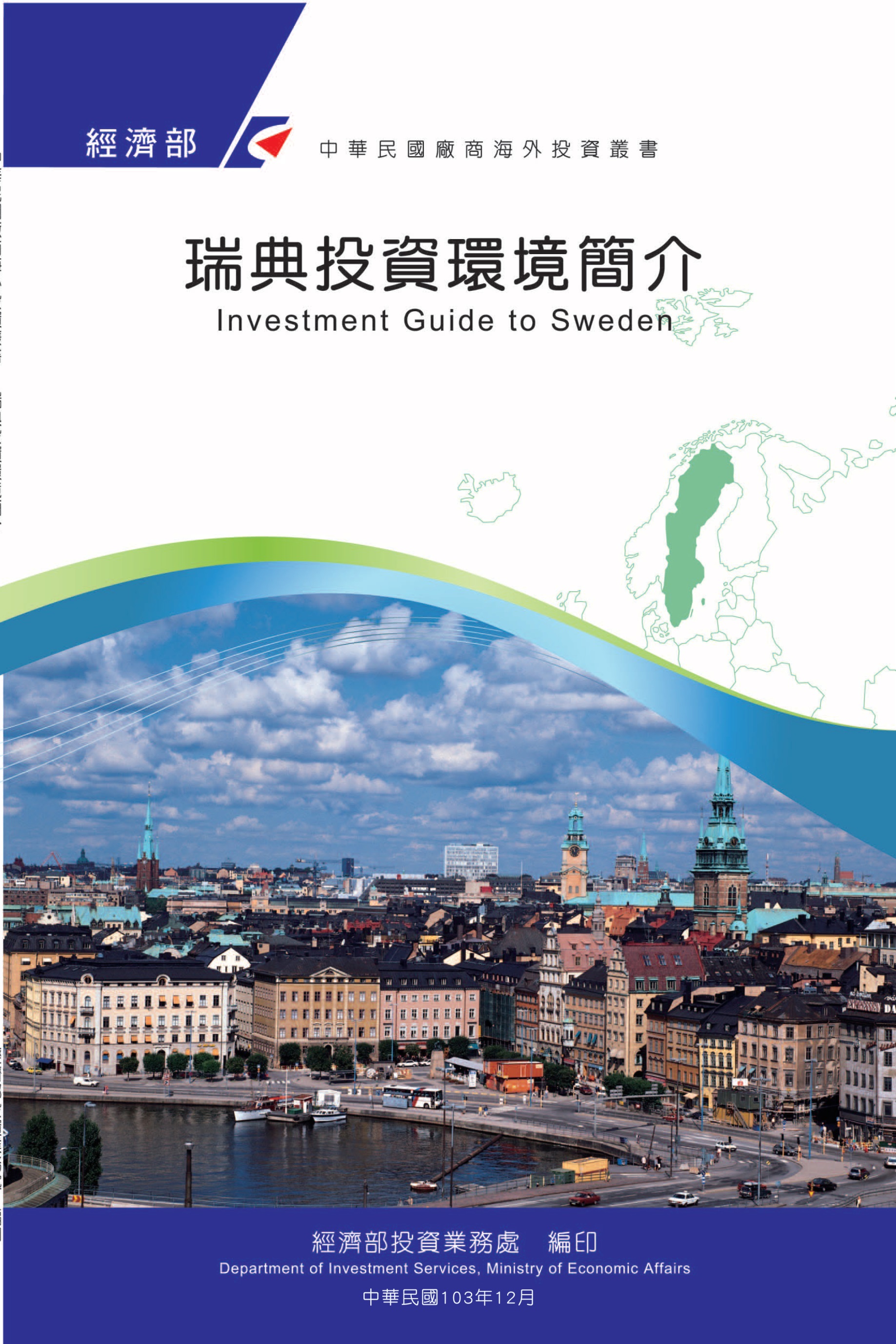 目　錄第壹章　自然人文環境	1第貳章　經濟環境	5第參章　外商在當地經營現況及投資機會	47第肆章　投資法規及程序	51第伍章　租稅及金融制度	57第陸章　基礎建設及成本	63第柒章　勞工	71第捌章　簽證、居留及移民	75第玖章　結論	81附錄一　我國在當地駐外單位及臺（華）商團體	83附錄二　當地重要投資相關機構	84附錄三　當地外人投資統計	85附錄四　我國廠商對當地國投資統計	86附錄五　其他重要資料	88瑞典基本資料表第壹章　自然人文環境一、自然環境瑞典面積共44萬9,964平方公里，位居北歐中心，介於北緯55度至70度之間，南北距離長1,574公里，東西距離寬499公里，北與挪威及芬蘭北部國土接壤，西與挪威相鄰，東濱波羅的海與芬蘭相鄰，南與丹麥隔海相望。瑞典國土組成以森林最多占62%，高山占11%，農地占8%，湖泊與河流占9%，其它則占10%。瑞典位處高緯度，北極穿越其北部地區，屬大陸型寒帶氣候，南北差異大，愈北愈乾燥寒冷，冬季酷寒，夏季涼爽。然因受北大西洋暖流影響，瑞典氣候比同緯度的其它國家及地區溫暖。1月份瑞典南部平均氣溫為攝氏零下1度，北部為零下14度，首都斯德哥爾摩位於中南部，冬季從11月起至次年3月底結束，冬季平均氣溫為零下5度且降雪多。惟近年因氣候變遷，每年降雪量差異甚大，前年冬季（2019年12月至2020年3月）斯德哥爾摩幾無積雪，僅極少量降雪，去年冬季（2020年12月至2021年3月）斯德哥爾摩則恢復正常降雪量。7月份大部分地區平均氣溫為15到20度，斯德哥爾摩平均氣溫約18度左右，惟近年因氣候變遷，夏季氣溫屢創新高，2018年7月更出現35度高溫，造成相關空調設備供不應求，當年高溫引發數起森林大火，燒毀林地價值約8.8億瑞典克朗（折合新臺幣約31億元）。二、人文及社會環境瑞典人口近1,039萬人，以瑞典人為主，另有少數芬蘭人及薩米人（Sami），近年亦有不少中東、東歐及亞洲移民遷移瑞典定居。斯德哥爾摩為瑞典首都，是瑞典第一大城暨政治、文化、經濟及交通中心，大斯德哥爾摩地區人口約240萬，占瑞典總人口23%，該地區工業總產值和商品零售總額均占全國20%以上，擁有鋼鐵、機器製造、化工、造紙、印刷、食品等各類重要行業，重點產業為ICT、生命科學、潔淨能源、基礎建設、零售批發、餐飲旅宿、創意產業、金融科技、自動化科技及物流，全國各大企業以及銀行公司總部約六成設在斯德哥爾摩。第二大城是位於西瑞典的哥德堡，約有58萬人口，為瑞典工業重鎮，因為Volvo集團所在地且靠近Saab汽車起源地Trollhattan，早已成為瑞典汽車產業上中下游產業鏈聚集地。三、政治環境瑞典主要政黨包括社會民主黨、溫和黨、中央黨、自由黨、基督民主黨、綠黨、左黨等。在歷經8年（2006至2014）的右派政府執政後，於2014年9月大選結果由左派政府重新取得執政權，並續於2018年9月大選再度由左派執政黨獲選連任，由社會民主黨黨主席Stefan Löfven續任瑞典總理一職，惟由於無絕對大黨之選舉結果，國會分裂為三大勢力：（一）	左派社會民主黨所帶領的「紅綠聯盟」，由社會民主黨、綠黨、左派黨和女性主義行動先鋒黨等左派反對陣營所組成，拿下全國43.7%選票，成為瑞典國會第一大勢力，但席次仍未過半，在349席中獲得160席，較上一屆增加4席。（二）	由溫和聯合黨、中央黨、人民黨與基督教民主黨所組成的「保守派執政聯盟」，以39.3%得票率屈居第二，獲得142席。（三）	反對移民的極右派民粹主義「瑞典民主黨」，得票率大幅成長，從前屆的5.7%得票率成長至12.9%，增幅超過1倍，獲得47個議席，成為瑞典第3大黨，扮演兩大聯盟之制衡者角色。其中，紅綠派雖得領先地位，但未過半的國會議席，且不會與極右的瑞典民主黨合作，故如何維持政府的穩定和政策的順利執行，為總理之重要課題，並因此造成內閣任命爭議不斷，朝野協商對峙局面，直至2019年1月底內閣名單才出爐。瑞典民調研究所Sifo調查顯示，移民和移民融合問題、醫療制度和教育制度等是民眾主要關切議題，而這些議題正是導致瑞典2019年選票分散，無絕對大黨出現之原因。此外，自去年「嚴重特殊傳染性肺炎」（COVID-19）疫情爆發至今，防疫措施及疫苗接種計畫已然成為瑞典民眾最關切焦點議題。瑞典的佛系防疫雖造成逾1.43萬人死亡（2021年5月18日數據），並引發當地社會不少批評聲浪，然正因無嚴厲之封城及限制措施，瑞典民眾相較歐盟其他國家居民得以維持正常生活，致使當地民眾普遍贊同及信任執政黨策略，執政黨支持率因而維持穩定。第貳章　經濟環境一、經濟概況瑞典去（2020）年「嚴重特殊傳染性肺炎」（COVID-19）疫情嚴峻，至本（2021）年5月18日為止，境內確診近105萬人，重症累積7,345人，死亡逾1.43萬人，死亡率約1.38%，其中以首都斯德哥爾摩市為疫情最嚴重地區。去年其經濟表現受疫情衝擊，進出口貿易較前（2019）年衰退，然因家庭消費有顯著增長，加上第3季出口回升，其全年經濟成長率（-2.8%）仍較多數歐洲國家佳，失業率（8.3%）受疫情影響亦較預期有限。因瑞典政府投入大量資金於社福保健、失業補助，以及向地方政府分配更多資金等，其政府公債比率大增至40%左右。根據瑞典KI經濟研究院分析，去年上半年度瑞典受疫情影響致第2季經濟低迷，第3季因疫情趨緩經濟復甦比預期強勁，然第4季第2波疫情再度衝擊瑞典，使經濟復甦再次放緩。瑞典自去年12月底即開始疫苗接種工作，該政府積極調度疫苗，盼於本年夏季前完成全民接種。瑞典政府在去年疫情大流行期間，祭出一系列振興經濟之高強度擴張性財政政策，並於本年預算規劃創紀錄之無資金（unfunded）措施，但公共財政仍保持強勁表現。瑞典去年第2季由於需求疲弱和生產中斷，製造業生產量大幅下降致相關貨品出口衰退，第3季之出口需求反彈，使製造業生產大增22%，扭轉第2季衰退趨勢，GDP因而明顯增長近5%，然飯店旅館及餐飲服務業受疫情重創，相關復甦相當緩慢，對旅館餐飲業之需求仍遠遠低於正常水平。雖瑞典未因疫情祭出封城等嚴厲防疫措施，第4季仍因第2波疫情導致防疫措施收緊（如晚上8點後禁酒令等）而抑制市場需求，另依經濟趨勢調查顯示，雖去年12月零售業銷售呈小幅增長，然零售業銷售整體表現仍有所衰退。二、天然資源（一）礦業全國土地面積不到世界千分之一的瑞典，為歐盟第三大國（以面積而言），所採掘出土的礦產幾乎占世界總量2%，礦產儲量非常豐富。幾世紀以來鐵砂和黃鐵一直是重要礦產出口資源，礦區遍布全國，但現絕大多數鐵砂、黃鐵及非含鐵礦物如銅、鉛、金、銀、鋅等僅在於瑞典北部的礦區開發。目前瑞典共有12座金屬礦區，其中4座生產鐵礦石（iron ore），其餘8座則生產卑金屬及少量黃金。自1980年代起，瑞典鋼鐵及礦業經營者經過多次整合，如今產業專注在高附加價值的特殊合金鋼市場，產品包括不鏽鋼、工具鋼、鋼管、結構鋼、滾珠軸承及高速切鋼等。（二）林業森林資源是瑞典長久以來的重要經濟命脈，也是最主要的產業之一。全瑞典約62%的土地面積為森林所覆蓋，主要的樹木類別為寒帶針葉林。瑞典紙漿及紙製品產業供應歐盟國家將近十分之一的用量，在鋸木市場，瑞典供應歐盟國家約總量12%。瑞典有約40家林業公司，擁有50座紙漿廠及120座鋸木廠，其所產之紙漿、紙類及鋸木等產品約80%出口，為世界第3大出口國。瑞典林業出口產品重心集中在資金、技術密集的紙漿、紙製品及鋸木業。其中紙漿、紙業對資金的依賴尤重，因為設立生產線與採購相關製造機器的金額均以上億美元起價。林業的高速發展使瑞典人更加關注森林資源的保護，在林產品開發利用過程中盡可能地提高林木的利用率，減少用材量，從而達到間接保護森林資源的目的，並逐步建立起從林木採伐到紙漿「一貫化」生產的產業鏈，形成一種資源節約型的循環經濟模式。三、產業概況瑞典屬小型開放經濟體系，與我國一樣，也是仰賴國際貿易，出口為主要經濟來源。雖然土地比臺灣大上12倍，但人口只有我國之44%，卻能創造2.1倍的平均國民所得，最主要的原因來自於瑞典政府認知，唯有靠產業多樣化與發展知識密集產業，瑞典未來才有競爭力。尤其在工程及高科技通訊、資訊等產業的成長效應上，已越來越顯著。與世界其它國家相比，鮮少有如瑞典這般大小的國家能同時擁有航空業、核電業、汽車製造能力、先進國防武器研究與製造、高科技通訊產業及生化醫藥研究等，如此多樣的先進產業；再者，瑞典今日也是資訊軟體工業、奈米科技、光子學（Photonics）及汽車電子（Telematics）等新科技發展的主要領導國。另外，傳統的天然原料供應，如紙漿、紙製品、鐵砂、鋼材等仍是瑞典產業中不可被忽視的一環。（一）資訊、通訊科技產業（ICT）北歐的資通訊科技一直位於全球的領先地位，而瑞典在此領域為北歐領頭羊。全球資訊技術報告在衡量全球經濟體的資通訊技術能力，以其網路整備指數（Networked Readiness Index, NRI）評比為例，2020年NRI評比因應最新世界局勢及發展更新其研究面向，探討人工智慧（AI）及物聯網（IoT）等促進未來數位經濟永續發展目標（Sustainable Development Goal, SDG），以科技（technology）、人員（people）、管理（governance）及影響（impact）等4個面向，評估全球134個經濟體（占全球GDP 98%）包含IT普及率、網路相關政策法規、個人手機網路使用度、善用大型資料庫之即時分析資料、商業及公共部門可運用之數位追蹤價值等60項相關指標項目。繼2019年，瑞典2020年續獲NRI評比為世界第一，丹麥進步最多晉級排名第二（2019年排名第六）、芬蘭排名第六（原名列第七）、挪威排名第七（原名列第四）。2020年網路整備指數評比資料來源：美國Portulans Institute此外，在瑞士洛桑國際管理學院（IMD）公布的「2020全球數位科技競爭力報告」（World Digital Competitiveness Ranking 2020）中，除冰島位居第23名，其他4個北歐國家皆在前10名內。此次冠軍仍由世界領頭羊美國居首，新加坡維持第2名，丹麥由第4名升至第3名，瑞典則由第3名落至第4名，挪威維持為第9名，芬蘭則由第7名降至第10名。2020年臺灣由原第13名升至第11名，南韓由第10名升至第8名，香港則由第8名升至第5名。該報告檢視63個經濟體之各政府作業、商業模式和社會轉型的數位科技採用程度進行評估，並針對相關知識普及、科技運用及未來準備等三大項領域作分析。根據2020年數位經濟及社會指數（Digital Economy and Society Index; DESI）調查顯示，瑞典的數位經濟發展在歐盟再度排名第2（僅次於芬蘭）。瑞典網路普及使用率相當高，全國有95%人口為網路使用者（僅2%人口未曾使用網路），4G訊號覆蓋率為97%；境內有基本網路數位技能者占72%，網路數位技能進階者近半數占46%，論ICT專業人員數量，瑞典排名歐盟第二，占其人口6.8%。根據DESI 2020電子商務指數，瑞典電商發達，在歐盟排名第二，越來越多的人選擇透過網路消費，約有84%的網路用戶會進行線上購物，每10人就有超過8人使用網路消費，主要消費產品為服飾、運動用品，其他還有旅遊和交通，以及娛樂活動如電影院或音樂會門票等。在16至85歲之人群中，網路使用最為普遍之用途包括娛樂用途（音樂、影片及遊戲）（92%）、網路銀行（87%）、新聞閱讀（82%）及瀏覽/使用社群網站（74%）等。此外，2020年瑞典的數位科技整合指數再度排名歐盟第六。１、瑞典通訊產業龍頭愛立信（Ericsson）愛立信及北歐暨波羅的海國家最大電信業務經營者TeliaSonera，可說是推升瑞典成為ICT國家的雙引擎。愛立信在轉投資的Sony Ericsson手機公司部分，因競爭激烈、價格崩跌、組織重組成本，以及因日本金融海嘯造成的採購成本升高，使得該集團在2011年10月，決定釋出Sony Ericsson占股，將股份賣給Sony集團，重心放在系統設備之營業項目。現在愛立信主要營運項目為：行動通訊設備、固網通訊設備、專業通訊服務、通訊網路架設、管理系統服務和手機電視和IPTV管理系統，另該公司在5G及5G+科技著墨甚深，甚至已開始布局6G科技。愛立信早在1957年即進入臺灣市場，參與台鐵多項重大工程，並於1988年成立臺灣分公司，深耕臺灣市場逾63年，目前主要服務包括網際網路、資通訊科技、媒體及產業與社會發展等。2020年愛立信全球最大市場依然為北美地區（營業額較2019年增加5%，近738億瑞典克朗，占總營業額32%），其次為歐洲及拉美地區（營業額較2019年減少6%，逾557億瑞典克朗，占總營業額24%），第三為包含臺灣在內的東北亞市場（營業額較2019年增加26%，逾333億瑞典克朗，占總營業額14%），第四為東南亞包括大洋洲及印度（營業額較2019年增加1%，逾300億瑞典克朗，占總營業額13%），第五為中東及非洲地區（營業額較2019年減少9%，近233億瑞典克朗，占總營業額之10%），第六為其他地區（營業額較2019年減少1%，近162億瑞典克朗，占總營業額之7%）。愛立信近年積極研發布局第5代移動通訊（5G）科技，至2020年底累計在全球各地簽署44份5G合約（5G contracts）、122份商業協議（commercial agreements）及79份5G即時網路（live 5G networks），也包括臺灣的遠傳公司及中華電信，此外，還和臺灣裕民航運公司合作建立雲端海運系統，與中華電信合作提供MOD服務，並與遠傳公司簽署合作備忘錄合作設立臺灣第1個5G實驗室等。２、北歐暨波羅的海國家最大電信集團TeliaSoneraTeliaSonera為北歐及波羅的海地區最大的通訊電信業者，TeliaSonera集團的最主要股東為瑞典及芬蘭兩國政府。最大股東的瑞典政府，其股權自合併前的70%降至目前約45%，芬蘭政府目前則持股約14%。該集團在瑞典斯德哥爾摩、芬蘭赫爾辛基股市分別掛牌上市。TeliaSonera除在北歐地區的瑞典及芬蘭行動通訊市場位居市場龍頭之外，在挪威以NetCom為名經營市場，其規模僅次於挪威電信Telenor排名第二，在丹麥市場則排名第三。TeliaSonera在瑞典使用的品牌名稱有Telia和Halebop，Telia在瑞典的固網語音、行動電話、網際網路及寬頻服務等通訊市場的排名皆占第一位（Halebop則專攻手機市場）是瑞典主要的寬頻網路建構公司。該公司在瑞典之角色如臺灣的中華電信，近年透過和地方政府或建商合作，在瑞典多處架設或換置成光纖網路。除原有市場，該集團近兩年亦新開發不丹、塔吉克、烏茲別克等市場。為了更接近市場用戶，TeliaSonera自2014年4月1日起，改組集團經濟模式，以國家為經營層面，將全球市場區分為瑞典、歐洲及歐亞等三區。３、Tele2Tele2成立於1993年，經過與國有電信公司和其他電信公司的競爭，現已是歐洲主要電信公司之一。在歐洲6個國家（瑞典、芬蘭、荷蘭、德國及波羅的海三小國）約有3,000萬顧客。Tele2提供包括室內電話服務、行動電話服務、寬頻、有線電視等服務，於1996年在美國那斯達克上市。1997年併購手機易付卡公司Comviq。2012年取得荷蘭800MHz的4G執照。2014年2月和挪威電信Telenor合作投資10億瑞典克朗，加強瑞典手機訊號台4G基礎建設，升級上網及通話品質。2020年5月24日啟動5G行動網路服務，為瑞典第一個公共5G網路。Tele2在歐洲和亞洲市場的電信基礎設施開發多有著墨，然近年大幅刪減分公司，於2019年將其荷蘭業務與荷蘭T-Mobile合併（Tele2擁有合併後公司25%股份），並結束在哈薩克及克羅西亞之業務。（二）能源產業為地球環境的保護，身為歐盟會員國之一的瑞典，不僅致力於執行歐盟所訂定的任何環保條款或政策，更以高標原則，更快或更早達到歐盟環保目標。據國際能源署（IEA）最新報告，瑞典為全球低碳經濟領導者，在所有IEA成員國中，瑞典為初級能源供應中化石燃料占比最低之國家，而且也是碳密集度第二低的經濟體，並計畫於2010年至2030年間將運輸所排放之CO2量減少70%、於2040年達到100%再生能源發電，並致力於2050年達到零化石燃料家園（Fossil Fuel Free Society）之目標。瑞典為能早日斷絕使用化石燃料，政府鼓勵業者開發投資新能源產業，並於2003年5月1日實施「保障新能源計畫（Renewable Electricity Certificate）」，有效期限從原2012年延長至2030年，但限制每個替代能源電廠僅能受電價補助15年。主要發展原則包括：有效利用資源（有效利用能源、永續的都市發展、改善基礎建設），新科技市場（交通運輸及能源生產），穩定的全球碳排放價格。主要綠能產業包括風力發電、核能發電、生質燃料、地熱能源及地源加熱等。瑞典再生能源使用為歐盟第一，占其發電總量約55%。風力發電近年來一直是全球可再生能源成長最快的來源，瑞典的產能也持續擴大，自2000年以來，瑞典風電產能從一開始的0.5 TWh增加到現在近30 TWh。目前瑞典共有4,495部風力發電機組，裝置容量共20,638MW。瑞典於2017年主辦世界風力能源會議（World Wind Energy Conference），2018年修正其新再生能源目標﹔2030年每年生產再生能源46.4 TWh（原目標為2020年每年生產28.4 TWh）。瑞典2019年陸域風電機裝置呈2倍成長，瑞典風能協會（Swedish Wind Energy Association; SWEA）表示因在2019年新增2.24GW裝置容量，原定於2030年完成的再生能源計畫目標有望提早9年於2021年完成。在核能發電部分，瑞典於1947年成立原子能研究所（AB Atomenergi），第一部實驗性反應爐R1於1954年正式啟動，利用核能發電並生產熱能。1960年2部試驗反應爐R2及R2-0於紐雪平市（Nykoping）成立，由Studsvik AB營運。自1972年至1985年，由2家能源公司OKG AB及Vattenfall主導建設4個核能電廠，共12部反應爐；1997年，瑞典政府拍案決定關閉Barseback的2部反應爐，並各於1999年和2005年順利停止運轉。原訂該10部核能反應爐，將持續運作到2022年後陸續除役。然2015年10月最大股東德國能源公司E.On不顧股東芬蘭電力公司Fortum及工會反對，決議將永久關閉瑞典核反應爐Orskarshamn 1號和2號（2號已於2015年底關閉，1號於2017年關閉），而最新、最大的3號反應爐持續服役。瑞典目前共有三座核電廠，於2020年12月底關閉於1969年動工、1974年啟用之Ringhals 1核反應爐（reactor），現共有6座核反應爐在運作中（如下表），分別由國營電力公司Vattenfall、私人電力公司Uniper SE（由E.On Sweden分離）及Fortum Sweden（芬蘭政府官股居多）等3家公司所有及運營。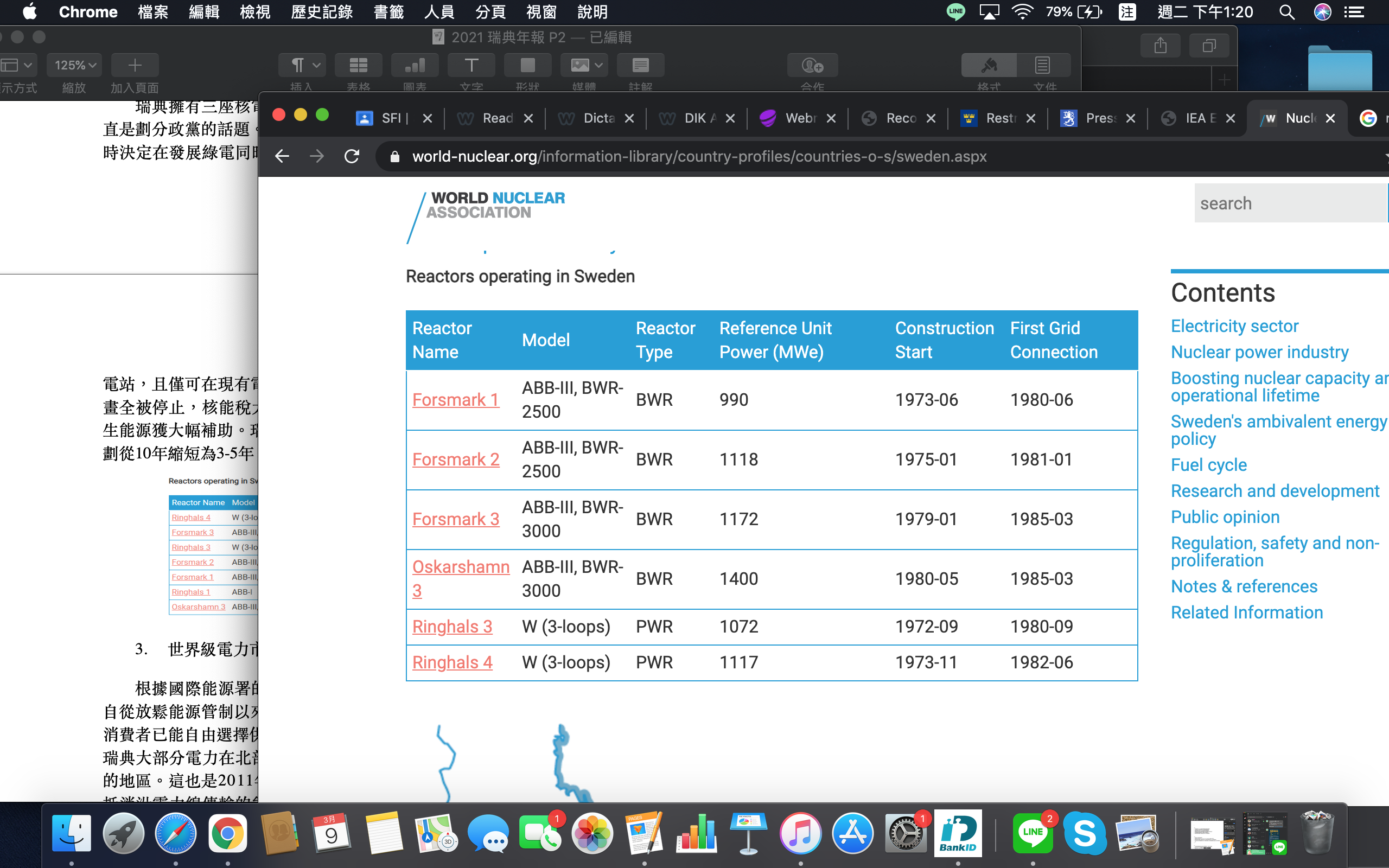 在瑞典，核能發電向來是重要民生暨產業議題。瑞典國會在1980年決定逐步廢除核能電廠，然在2010年決定在發展綠電同時保持核電，允許新建核電站，但僅用於取代已退役之核電站，且僅可在現有核電站相同地點建設。然而，在2015年時國會通過新決議，所有新施工計畫被全面停止，核能容量稅（nuclear capacity tax）大幅度提高，以促使相關能源投資轉移至再生能源生產，同時再生能源部門獲大幅補助。瑞典國營電力公司Vattenfall即決定將旗下2座反應爐的退役計畫從10年縮短為3至5年。經核電廠與政府斡旋商議，在2016年中旬決定逐漸廢除核能容量稅，政府表示其願景係盼於2050年前將所有核能反應爐退役，但非必定之最終目標，因為在替代之再生能源尚未準備完善前，廢除核電將造成對進口電力之嚴重依賴，如仰賴自芬蘭的核電廠或挪威的水電廠進口電力，而該等電廠屆時是否有充裕之電量滿足瑞典需求亦無法預測。因此，瑞典目前為核能與綠能並行。核電產電量占瑞典發電總量約35%。瑞典贊成設立新核能廠的民調逐年降低，多數民意贊成維持現有的核能廠，或原廠汰舊換新；或於替代能源足夠時，逐步汰換核能廠。2014年9月大選後，社會民主黨聯合綠黨組成內閣執政，同年10月3日公布之施政大綱中指出，瑞典能源政策將以再生能源及能源效率提昇以取代核能，長程目標為完全使用再生能源。中程目標，2020年至少有30TWh（terawatt hours, 10億千瓦）電力來自再生能源。另應持續執行再生能源發電技術的中性認證，並積極發展離岸風能和太陽能電力，其中核能發電應承擔更大的社會經濟成本，安全要求將更嚴謹，並提高核能廢棄物處理費，Vattenfall電力公司於再生能源的發展上應扮演領導角色。 替代燃料方面，瑞典在研發的付出了相當大的努力，例如瑞典領先世界於20世紀80年代就開始乙醇燃料的研究，今日出售的大部分乙醇燃料是產自穀物，瑞典研究人員正在研究自纖維素提鍊乙醇，稱為第二代生質燃料，不但比穀物生產更有效，且不影響糧食作物。歐盟的目標是到2020年所有運輸燃料的10%來自再生能源。瑞典政府政策目標是到2030年零化石運輸燃料，2050年達到零化石家園（Fossil Free Society）之目標，但到目前進展緩慢，政府已採取多項措施加快成效，包括要求大型的加油站提供至少一種替代燃料，以及對低排放或零碳排的車輛免稅。2011至2015年，政府撥出1.3億瑞典克朗用於乙醇研發。首都斯德哥爾摩地區所有公車及巴士已去化石燃料化，皆採用生質能或電能。（三）	工業機械產業（Industrial Machinery）20世紀瑞典因身為中立國關係，其工業機器產業很幸運地未受到兩次世界大戰波及，再加上第二次世界大戰後，因歐洲重建計劃而引起對機器設備大量需求所致，使得瑞典工業機器產業能夠很自然地成長，進而快速擴展到國際市場。尤其是近年來，該產業不斷提高研發經費，提供更多產品相關的附屬服務內容，帶動起企業對企業間（B2B）整合系統的需求。其主要代表公司皆為國際大廠，如歐洲第一大發電設備與自動化機械設備製造商ABB、世界最大家電用品的製造商Electrolux、液態與奶製食品的包裝大廠Tetra Laval、礦業及建築機具的Atlas Copco等等。１、ABB集團（ABB Group）ABB集團是由瑞典的Asea公司以及瑞士的Brown Boveri公司於1988年合併而成，合併之前Asea與Brown Boveri各擁有超過100年的科技發展歷史，如今，ABB總部設在瑞士蘇黎世，為因應市場的變化，ABB現在主要經營範圍已經從原本的「自動化科技部門（Automation Techonologies）」和「發電科技部門（Power Technologies）」，轉變集中為5個項目，包括電力產品（Power Products）、電力系統（Power Systems）、分離自動化產品（Discrete Automation and Motion）、低電壓產品（Low Voltage Products）、製程自動化（Process Automation）。ABB在全球超過100個國家設有營運點，企業隨著客戶及市場需求，經過不斷的創新與研究。現在的ABB，已經是工業電機的最大供應商，風力發電機的最大供應商，也是全球最大的電網供應商。２、伊萊克斯家電集團（Electrolux Group）1919年從事燈具與冰箱製造的Elektromekaniska AB和生產吸塵器的Lux AB正式結合成為Electrolux公司。自此之後，Electrolux便不斷在其它歐美國家設立冰箱及吸塵器的生產據點並擴展其市場。但自40年代起，礙於家電市場的競爭日漸轉強，為奠定其生存實力，Electrolux必須迅速擴增新產品種類，最快的方式想當然爾是購併目標公司，比如1944年購併Bohus Mekanisk Verkstads的洗衣機、1962年買入重要的廚具公司ElectroHelios、1968年加入Flymo的除草工具、1978年購入Husqvarna的電動鏈鋸、1985年購入德國Zanker以及美國DuoTherm的空調器等，這一連串的擴張行動不僅將Electrolux推上世界家電業冠軍的寶座，更讓Electrolux在新家電開發的速度遙遙領先其它對手。Electrolux的亞洲採購總部設在香港，過去只有間接向臺灣採購電子零件，2003年為了提高競爭力，在臺灣成立國際採購處，負責於臺灣大規模採購電子零組件。現今Electrolux的家電製品共分成三大類：品味類（Taste）如廚房家電占總銷售61%、照護類（Care）如洗/烘衣機占29%，以及福祉類（Wellbeing）如吸塵器及空調等家電占10%，旗下品牌包括AEG-Electrolux、Electrolux、Zanussi、Frigidaire、Eureka和Husqvarna，提供分布於全球150個國家的消費者選擇，其全球市場占比為歐洲（39%）、北美洲（33%）、中南美洲（15%）、亞洲（5%）、大洋洲（5%）及非洲（3%）。３、阿特拉斯科普機械設備集團（Atlas Copco）成立於1873年的老牌上市公司，是提供生產重要設備機具及提高生產效率解決方案的國際企業，產品和服務包括壓縮機、膨脹劑、空氣處理系統、建築與採礦設備、動力工具、裝配系統以及相關的售後市場和租賃服務。服務國家遍及170餘國，在80個國家設有營業點，在其中的20個國家，設有製造工廠。如同多數國際企業，為了降低採購成本，Atlas Copco早於民國48年即在臺灣成立新寧股份有限公司，該公司現專責臺灣地區有關壓縮機技術和建築與採礦的銷售與技術服務。銷售遍及全球逾180個國家，主要市場占比為亞洲及大洋洲（35%）、歐洲（31%）、北美洲（25%）、中東及非洲（5%）及中南美洲（4%）。（四）車輛工業（運輸設備）瑞典汽車業是瑞典經濟的重要組成部分，提供約25萬個工作機會，其中超過15萬人為直接就業。供應鏈有約10萬個相關工作，占瑞典工程產業近30%。據統計資料顯示，2019年瑞典汽車工業出口值達1,980億瑞典克朗，約出口總額12%。瑞典車輛工業主要由富豪集團（Volvo AB）的卡車/巴士、中資富豪汽車（Volvo Car Corporation）的小客車，以及德資斯堪尼亞（Scania）卡車/巴士所主導，還有不少中下游供應商，逾350廠商為斯堪的納汽車供應商協會（Scandinavian Automotive Supplier Association; FKG）之會員。瑞典汽車工業以出口為主，由於瑞典近年經濟表現強勁，加上全球強勁的需求支持汽車業的成長，2016年成長2.8%，2017年成長4.6%，但由於2018年瑞典推出新稅制系統（bonus/malus tax system），以致當年瑞典汽車產業呈負成長-6.7%，2019年則小幅成長0.6%，2020年因「嚴重特殊傳染性肺炎」（COVID-19）疫情影響，需求呈負成長約18%。另2020年許多車廠因疫情減少半導體晶片訂單，然新車銷售量並未受疫情大幅影響，因此造成晶片訂貨不足；且疫情推升電腦及遊戲機之高度需求，以及數據中心之擴展，由於半導體晶片為通訊基地台、手機及電腦等資通訊產品之重要零件，因此更加劇晶片供需不均，並嚴重影響汽車製造業，2021年年初Volvo AB位於比利時的根特廠（Ghent, Belgium）及瑞典中資Volvo Car之中國大陸廠和美國廠皆已因車用晶片短缺相繼停工。瑞典向來是個獨特的國家，儘管其規模不大，但富豪、斯堪尼亞與已淡出汽車市場的紳寶（Saab）製造商在車輛製造和技術研究發展方面都居領先地位。因此有關該產業的變動，如2010年以來的Volvo汽車與Saab汽車危機，因為受影響的家庭都超過數萬戶，所以瑞典政府均非常小心地處理。瑞典車輛工業的實力在全球名列前茅，從車輛的概念階段至實體大量產出，瑞典擁有知名客用汽車製造廠Volvo Car Corporation，以及兩大重型卡車、巴士製造廠Volvo AB與Scania。除此之外，瑞典亦是全球最大汽車安全設備Autoliv，滾珠軸承鼻祖SKF，高級鋼材SSAB，以及全球車輛剎車系統一線大廠Haldex的故鄉。更是為數眾多國際汽車相關公司及廠商聚集的基地，例如，美商軟體程式公司Delphi、美商車用玻璃Visteon、美商車內裝整治Johnson Controls、世界最大排氣管公司Tenneco、法國汽、卡車模組設計Valeo、德國能源系統及氣、油壓設備公司Bosch以及德國汽車鋼管Benteler等。上下游共同開發研究的合作模式、雄厚的工業基礎、優秀的技術人才、精湛的鋼鐵工業以、不斷地投資改善科技、競爭力與效率以及積極進行產業國際化等，造就瑞典今日汽車工業的完善基礎以及舉足輕重的地位。現在Telematics無線資料的傳送是全球車輛發展重點之一，瑞典汽車工業結合愛立信獨具的無線傳輸專業知識，已吸引超過60家國際資通訊與汽車公司在瑞典哥德堡（Göteborg）的「林德島科學園區（Lindholmen Science Park）」成立專業的「車用電子村（Telematics Valley）」，更進一步在近郊設立ElectriCity電動城市，以Volvo集團為首，積極發展電動車輛。這股群聚的力量也使福特汽車（Ford）將其全球Telematics發展中心設立於此，瑞典Telematics的發展已漸漸在汽車製造業引起一股旋風。因為環保議題的熱門，主要的汽車製造公司多開始發展電動汽車及其相關軟體硬體系統的研發，現在道路上運行的汽車或巴士，也多為以生質能或電能作為主要燃料，首都斯德哥爾摩之公共運輸工具已全面去化石燃料化，以生質能源及電能取代之。三大車廠簡介：１、富豪集團（Volvo AB）成立於1927年的Volvo集團為全球重型商用交通工具以及柴油引擎的主要製造商，同時提供郊區交通的完整運輸系統也是集團的主要服務項目之一。Volvo集團依產品性質劃分成10大事業群，包括：（1）Volvo卡車；（2）Mack卡車；（3）Renault卡車；（4）UD卡車及JVs；其前4大事業體為歐洲最大、全世界第2的卡車製造供應，全球共有8個製造廠及9個組裝廠；（5）營建機具（Volvo CE - Construction Equipment），產品如挖土機及土木工程用的平地機，連接運輸車等超過150種機型；（6）Volvo巴士，現為全世界第2大巴士製造商；（7）Volvo Penta工業引擎系統，為船舶航運業提供引擎系統和推進應用系統；（8）金融服務（Volvo Financial Services, VFS），提供Volvo客戶和經銷商各種財務金融服務；（9）自動系統方案（Volvo Autonomous Solution, VAS），提供客戶相關卡車/巴士自動化之解決方案；（10）Arquus負責集團對政府部門及組織之銷售。另該集團已將UD卡車部門以190億瑞典克朗出售五十鈴汽車（Isuzu Motors），該併購案將提高Volvo AB第2季財報盈利達20億瑞典克朗；Volvo AB與Isuzu Motors並將合資成立公司，於瑞典和日本設立據點，提出未來市區物流解決方案，針對不同地區之各類產品與服務提供商用車輛服務。Volvo以縱橫交織的企業合作模式，同時將事業觸角伸及海、陸、空3大運輸面，為集團全球化的經營帶來極高的效率和成本效應，以卡車為例，為整合Volvo、Mack、Renault及UD等4個卡車品牌的全球運作，集團不斷鼓吹「科技共享、結構共享（shared technology and architecture）」的原則，結果由Volvo Powertrain事業部供應所有卡車所需的引擎和變速箱，整合後，不僅省下可觀的成本，更使Volvo集團卡車在國際市場上的競爭力躍升一級。Volvo集團多年來努力經營全球化的結果，現在於全球190個國家已設有經銷點，其中在18個國家設有工廠，員工數逾10萬人，未來將加強環保節能的研發，共同為Volvo集團和客戶創造更高的產業價值。以北美和歐洲為主力市場的Volvo集團，歐洲市場占其營業額約40%、北美占約30%、亞洲占約20%，而其餘地區占約10%。♦	富豪汽車（Volvo Cars，現為中國大陸吉利集團子公司）自1928年第一輛Volvo汽車在瑞典第二大城哥德堡問世以來，全世界即被Volvo汽車先進的安全功能所吸引，Volvo汽車於1999年福特集團（Ford Motor Company）所併購，Volvo汽車與Aston Martin、Jaguar以及Land Rover同隸屬福特PAG（Premier Automotive group），但其汽車製造，如Volvo S80、XC70、V70、XC90仍繼續留在瑞典西岸的Torslanda以及Uddevalla兩廠生產，還有許多汽車主要零件，例如引擎、車體零組件、傳動軸及煞車盤等，也仍由其原瑞典生產廠商供應。Volvo汽車原本隸屬於Volvo集團旗下，先於1999年被福特汽車集團收購，後因2008年金融危機，於2010年被福特汽車集團出售給中國大陸浙江的吉利集團，該集團於重慶設立了一座可年產30萬輛Volvo汽車的大型工廠。除了重慶廠，瑞典哥德堡、社德市（Skovde）、夫洛比市（Floby）和烏洛夫春市（Olofstrom）、比利時甘特市（Ghent），以及馬來西亞的吉隆坡，均有Volvo汽車的工廠。雖然擁有者已非瑞典集團，但Volvo汽車總部仍維持在瑞典哥德堡，生產線及研究部門仍照常運作。現任CEO是在2012年10月上任的山姆森（Håkan Samuelsson）。2018年3月美國總統川普決定提高進口至美國的鋼鐵（25%）鋁（10%）相關製品關稅，歐盟提出可能的反制行為，川普加碼威脅對進口自歐盟的汽車進行課稅，所幸Volvo Cars自被中國大陸吉利集團收購以來，已經採取措施防止美國採取保護主義政策，即在美國南卡羅來納州投資新工廠，已於2018年底開始生產，可僱傭4,000人就業，執行長Hakan Samuelsson並承諾將南卡羅來納州製造的汽車出口到中國大陸。Volvo汽車主要市場以歐洲為主，約占50%，其次為中國大陸逾20%與美國約15%，其他市場合計15%，近年中國大陸市場銷售呈大幅成長。２、斯堪尼亞（Scania AB，現為德國福斯集團子公司）Scania是瑞典的卡車巴士製造廠商之一，主要生產商用車輛，特別是重型聯結車、卡車和巴士，此外該公司亦生產用於重型車輛及船舶和一般工業用機械之柴油發動機。其前身於1900年在瑞典南部的馬爾默（Malmö）成立，公司名Scania來自斯科納省（Skåne）的拉丁文名，公司徽標中的獅鷲（鷹頭獅身）取自斯科納省的省徽。該公司於1911年與汽車/卡車製造商Vabis合併，組成AB Scania-Vabis，隔年將公司總部移至南泰利耶（Södertälje）直至今日。後於1969年，與紳寶汽車（SAAB）合併，組成Saab-Scania AB；然因經營不善，Saab-Scania AB於1995年分道揚鑣，各自成為獨立公司，但兩家公司皆保留獅鷲徽章。德國福斯集團（Volkswagen Group）於2000年成為Scania最大股東，並於2008年及2014年陸續收購該公司其餘股份，最後在2015年起正式擁有Scania百分百之股份，成為其母公司。Scania早在1982年即已出口重型車輛至臺灣，並於1984年進軍香港市場，中國大陸部分則是於2000年後開始經營。過去Scania將其大中華地區代理權交給福方集團，然自2003年起，其總公司便逐步收回大中華地區代理權，於2005年底，收回臺灣市場之總代理權，並在臺灣設立子公司—永德福汽車，直接經營臺灣市場。目前Scania在瑞典、法國、荷蘭、波蘭、芬蘭、俄羅斯、泰國、中國大陸、印度、阿根廷及巴西均有生產設施，並在歐亞及非洲之十多國設有組裝廠。該公司自2006年起斥資約新臺幣6億元，在臺灣西部沿海地區建置數座維修廠。３、紳寶汽車（Saab Automobile AB已被NEVS電動車公司100%併購，現已無以紳寶品名出產汽車，改以NEVS生產電動車，為中國恆大集團子公司）自1990年起，Saab Automobile AB的股權便不斷地賣出給美國通用汽車（General Motors），從初期的50%，至2000年時已百分之百全數為通用汽車所持有。銷售遍布全球50個市場，美國、瑞典、英國、德國、義大利、奧地利、法國、挪威以及荷蘭為其最主要市場，其中Saab最受國際及外交人員喜愛，所以IDS（International and Diplomat Sales）成為最重要的市場之一。但因為Saab的Trollhattan工廠不斷虧損，尤其是受2008年金融海嘯重創，讓這家老字號的汽車大廠撐不下去，遭瑞典政府拒絕金援後，原本已計劃將倒閉結業，最後由荷蘭公司世爵汽車（Spyker）於2010年1月26日，在一片疑慮聲中，正式接管紳寶汽車。只是世爵汽車接管後的Saab，情況不見好轉，於是Saab再一次被轉手，由中國大陸的企業帶著鉅額現金來併購瀕臨破產的Saab。2012年9月3日，由具中國大陸背景的瑞典國家電動車公司（National Electric Vehicle Sweden, NEVS；該公司於2020年7月由中國恆大集團持股100%），宣布完成收購案，但於2014年失去以Saab品牌生產製造汽車之許可（Saab之名稱商標續由紳寶集團Saab AB擁有，聚焦航太及國防工業領域）。NEVS現以Saab 9-3車型為基礎生產電動汽車，但使用自身NEVS品牌銷售電動車，主要市場為中國大陸。（五）生物科技產業（Biotechnology）奠基於優良工業與科學研究傳統，瑞典生物科技產業已成為歐洲最有實力的領導國家之一。瑞典生技公司的比重，如依瑞典人口數來看，為位居全球密度第一高的國家；依公司數量計，瑞典則為歐洲第四大生技產業國，僅次於英國、德國及法國。瑞典有70%以上的生技公司為學術研究獨立出來而成之公司（Spin-offs），研究經費與設備皆充足的大型國際製藥商與充滿創新點子的小型生技公司，是促成瑞典生技產業蓬勃發展的主要推手。１、製藥產業：目前瑞典製藥產業將資源投入於傳染病、神經科學、腫瘤學及內分泌等4大領域之疾病治療，占總數61%，應用方式包含抗體、細胞基因治療法及常規性微分子等途徑。除上述治療領域外，藥品開發及研發在臨床前及臨床階段投入的領域包括心血管疾病、發炎性疾病及呼吸系統疾病。製藥研發約有四分之一預算及資源投注於罕見疾病治療上，尤其著重細胞與基因療法。瑞典長久以來在創新發明具有良好的成就，完整的社會醫療制度，大企業對研發環境及經費的投注及經營，快速審核藥品的機制等，皆是瑞典製藥業的優勢。瑞典醫療製藥業的產銷、創新環境也吸引許多國外企業在瑞典設立分公司。1980年代以來的國際併購風帶給瑞典製藥產業巨大的結構變化，影響最劇之企業主要有3家：Astra、Pharmacia及Elekta。1999年4月瑞典公司Astra與英國Zeneca公司合併成為AstraZeneca，是現今唯一具國際重量級影響力的瑞典（英國）製藥商。2003年4月美國製藥大廠Pfizer併購了瑞典易碎藥丸技術醫藥公司Pharmacia。2008年3月瑞典醫藥技術公司Elekta成功收購美國生產和銷售癌症治療器械的公司CMS。瑞典生物科技傳統深受AstraZeneca與Pharmacia（於2002年被Pfizer收購，但在瑞典仍以Pharmacia為公司名）此兩大國際製藥企業的影響。比如說，許多小型新創生技公司，往往是在一窩蜂的購併潮中，從Astra或Pharmacia離開的生技專業人士自立門戶而成，這股新氣象促使瑞典生技業比以往還更朝氣蓬勃。另外一項促進生技業發展的重要因素，則為瑞典政府容許生技學術研究學者將他們自己的研究結果商品化。但現在僅存的Pharmacia，在瑞典的影響力已微乎其微。流行病將繼續吸引製藥業投入生產非傳染性疾病用藥，儘管新藥問市加快，未來15年，慢性病問題仍將惡化，如其他先進國家，瑞典也採成本控制措施限制藥商。其他重要事件包括，2016年2月荷商Mylan製藥集團以99億美金收購瑞典Meda公司。瑞典政府宣布2016年1月1日起，為減少醫療不平等，所有住在瑞典的兒童，處方藥均可免費，另外投入5億瑞典克朗，建立癌症標準療程。（1）	阿斯特捷利康大藥廠AstraZeneca	　　合併後的AstraZeneca，其公司總部設在英國倫敦，研發總部則保留在斯德哥爾摩南方的Södertalje，主要銷售成長來自於不受專利到期影響的藥品，如止胃潰瘍藥Nexium、抗精神分裂症用藥Seroquel、治乳癌藥Arimidex和降膽固醇藥Crestor。提高新製藥研發的成功率，以及加速新藥至醫學臨床試驗（clinical trial）的階段，是AstraZeneca主要的經營策略，不斷升級位於瑞典、美國及英國的實驗室設備，以及投資其它醫學研究單位，例如該公司位於哥德堡的研發中心免費提供新創公司利用其專利進行創新研究，並針對有潛力之研究成果與該新創公司進一步合作開發，2019年AstraZeneca為製藥界全球年度研發經費排名第一的公司，2020年研發經費投入力道較前一年弱，仍在世界名列前茅，同年AstraZeneca與英國牛津大學共同成功研發「嚴重特殊傳染性肺炎」（COVID-19）疫苗，於當年12月30日獲英國醫藥保健局授權緊急供應該國國民接種，並於本年陸續獲多國授權採購施打，雖期間出現血栓疑慮，然多數國家醫療主管單位表示血栓問題與AstraZeneca疫苗無直接關係。	　　AstraZeneca近幾年不斷進行裁員，將位於瑞典南部隆德（Lund）的研發中心併到另一個在Mölndal的研究中心。現在AstraZeneca微分子和生化科技研發主力分布於英國劍橋、美國Gaithersburg和瑞典Mölndal。在全球100多個國家有經營夥伴或經銷商，在其中16國設立製造工廠。２、生技產業：在生物科技（Biotech）的發展中，將研究過程充分運用到臨床實驗上對生技產品的研發成敗有著舉足輕重的影響，而瑞典無疑是這個領域的佼佼者。瑞典政府集中化的健保醫療系統（全國人民以個人身分號碼作為統一病歷號碼），建立了一個完整的醫學資料庫，尤其在基因學（genomics）上的豐富資料，堪稱生技界中獨特的收藏。瑞典所發表的科技論文及科技專利數量位居世界前茅；能擁有這些傲人的成就，瑞典生技產業聚落（Biotech Clusters）功不可沒。（1）	瑞典生技產業聚落	　　瑞典生技產業聚落（Biotech Clusters）集中在三大都會區，並有許多進行醫藥研究的大學城。主要區域包括：A.	瑞典首都斯德哥爾摩至烏普薩拉市的「生技區（Stockholm-Uppsala Life Science/Bioregion）」是瑞典境內最大的生技區域，有近550家生命科學相關企業在此落腳。此區聚焦在生命科學（Life Science）研發，來自瑞典知名學府如卡洛林斯卡醫學院（Karolinska Institute）、皇家理工學院（Royal Institute of Technology，KTH）、斯德哥爾摩大學（Stockholm University）、烏普薩拉大學（Uppsala University）、南塔大學（Södertörn University）及瑞典農業科學大學（Swedish University of Agricultural Sciences，SLU）等，合計約4,000位研究學者及近6,000位研究生參與生技研發活動；此區另一重心係Mälaren河北岸的Strängnäs市，專注於生技生產製造流程改善，為生技研發與企業互動的大本營，是注重生技實踐的重鎮。國際大廠AstraZenca、Pfizer、DSM與Recip均在此區設有生產線。 B.	西部重鎮哥德堡至挪威首都奧斯陸的「斯堪地那維亞醫學海岸（MedCoast Scaninavia）」，主要成員包括新創生化醫藥新創（biomedicine startups）、學術研究機構、醫療製藥公司及相關科學園區等，約有10萬名學生在此活動，區域人口約40萬人，其中以AstraZeneca擁有2,500名研發人員的Mölndal研發中心規模最大。此區最著名的研究範疇為心血管與新陳代謝疾病，以及細胞治療（cell therapy）與生化物質（biomaterial）研究，在獲得當地政府、教育機構及私人企業三方注資培育下成長迅速。C.	跨越「Oresund」橋，連結瑞典南部大城隆德（Lund）、馬爾摩（Malmö）與丹麥首都哥本哈根所形成的「醫谷（Medicon Valley）」區：將近60%的斯堪地那維亞生技業與製藥業產值來自於此區。醫谷區域有約350萬居民，12所大學（如瑞典隆德大學Lund University）、11所大學醫院及21家醫院，7個科學園區、6個孵化器、200家生命科學公司，其中約80家生技公司，以及其他相關的服務公司進駐於此，共僱用約4萬名員工。「醫谷學院（Medicon Valley Academy, MVA）」自1997年起，馬不停蹄地為推廣當地研發資源與外界合作而努力，其中以糖尿病研究的結構最完整，不同的研究團體、醫生與企業定期於此聚會和發表研發成果，互動極為頻繁。目前MVA正準備開發其他領域的研究合作，如神經生物、癌症及各種炎症等。	　　「醫谷」區完整的生技架構，讓座落於此的生技與醫藥公司群能有非常「成熟」的發展，在生技產品的研發管道有許多不同的候選產品進入臨床試驗階段，極有希望在短期內能被商品化而進入市場，以瑞典公司為例，如Tissue Tech的新整型方法、Pronas Pharma治療中風的新藥，以及AnaMar Medical試著利用軟骨標記（cartilage markers）做為關節炎風濕病早期診斷的方式等，皆是全球翹楚。（2）	穩固的生命科學基礎	　　瑞典擁有非常多元及創新的生命科學基礎，生命科學亦是該國政府積極發展之產業之一，在相關產業供應鍊中，瑞典大大小小的生科公司皆相當活絡，尤其在藥品開發、診斷學、生技供應及生產製造等範圍，瑞典表現非常亮眼。	　　隨著近年來的快速發展，瑞典現有約2,000家生命科學相關公司，主要分布於11個領域，分別為生技治療與診斷、生技研發、生技服務、醫藥服務、醫療科技、專業諮詢、數位醫療、醫療機構、醫療工程、投資及媒體等。（六）電子商務及網路遊戲電子商務早已成為當地人主要消費市場之一，年年呈現成長趨勢，越來越多傳統零售商加入網路銷售的行列。瑞典電商成長主因為瑞典的先進網路設施（包括網路普及率，96%以上之瑞典人使用網路），以及政府為環保鼓勵電子商務或消費行為，因此越來越多消費者習慣以網路進行交易。除網路商店外，許多實體店和連鎖店，如IKEA、H&M、Clas Olhson等，都推出網路購物服務。根據Business Sweden統計，有近7成瑞典成人每月至少上網消費一次，消費人口中近6成透過行動裝置線上消費。瑞典北歐郵政（PostNord）與海關於2018年3月起徵收來自第三國（歐盟以外國家）郵購貨品之關稅、增值稅和手續費（2021年修訂），貨品價值低於1,600瑞典克朗除須繳交增值稅，亦須繳納75瑞典克朗手續費。對於價值高於1,600瑞典克朗者，收貨者將同時支付125瑞典克朗手續費、增值稅和關稅。至於私人禮品包裹，如價值低於500瑞典克朗為免稅。只有在所有費用繳清並經海關批准後，北歐郵政才會給提貨單，新規定實施後，第三國網路賣家銷售至瑞典之貨品數量有所減少。中國大陸阿里巴巴已不再運送銷售貨品到瑞典，主要決定不是來自於阿里巴巴的政策，而是因為費用提高許多，加上若買家未能及時繳交增值稅及相關費用，可能導致貨品被送回賣家，為省去不必要之麻煩，許多中國大陸賣家選擇停止銷售貨品到瑞典。但部分公司發現該措施漏洞，即若中國大陸供應商通過荷蘭發送貨物，依照歐盟增值稅原則，增值稅應在荷蘭繳交，而當地的貨品價值如低於22歐元，則為零增值稅。之後再將貨物運到瑞典，如此客戶除免交增值稅，也不用繳交北歐郵政手續費。根據北歐郵政2020歐洲電子商務報告，目前瑞典擁有約750萬網路消費者，年齡介於15歲至79歲之人口有高達96%會藉由網路消費，人均每年於線上消費約10,175瑞典克朗，為北歐最高。2019年瑞典網上零售營業額約910億瑞典克朗，而2020年網路零售營業額則約969億瑞典克朗，整體成長約7%。2020年因疫情影響，瑞典於線上採購家庭生活必需品之比率增加14%。由於數位化之蓬勃發展，使市場變化更快，網路客戶的需求和期望也在增加，瑞典電子商務愈趨成熟，電子商務現在占瑞典零售業總數約10%，最流行的產品類別分別為：服飾衣物、消費電子產品及媒體、玩具及DIY物品、家具及家電，以及食物和個人護理用品。瑞典的軟體產業發達，歸功於流行電玩和智慧型手機，也催生瑞典新的產業：遊戲軟體產業，推出著名遊戲如Candy Crush、Minecraft及Battlefield等，世界上每8位遊戲玩家就有1位玩過瑞典人開發之遊戲。瑞典為歐盟最大數位遊戲市場之一，有一半以上人口玩電腦遊戲，且男女比例相當，年輕族群多喜愛線上遊戲，世界最出名的YouTuber線上遊戲網紅PewDiePie（其頻道訂閱數愈1.1億人）即是瑞典人。根據瑞典電腦遊戲行業協會（Dataspelsbranschen）統計，近年瑞典遊戲產業成長快速，半數以上的遊戲公司為近5年成立。2019年瑞典遊戲產業總銷售增長24%，總營業額達245億瑞典克朗，與該國鐵礦砂及紙漿等重要工業同年度營業總額相當（約250億瑞典克朗）。多數營運佳之公司皆已有連續11年之正成長。2019年新增51家公司，相關遊戲公司共435家，增長13%。知名遊戲公司之Karlstad及Mojang為瑞典最大、排名前二之企業，該二家公司2019年總營業額逾100億瑞典克朗，其餘如King、EA DICE、Paradox Interactive、及Starbreeze表現相當優異。瑞典遊戲產業從業人數約9,178人，其中近6,000人為瑞典籍，五年來成長逾175%，是北歐國家占比最大的國家，主要消費者仍多集中在斯德哥爾摩，占約40%。（七）礦產、鋼鐵工業與石油業：全國土地面積不到世界千分之一的瑞典，為歐盟第三大國（以面積來看），所開採礦產幾乎占世界總量的2%，礦產儲量非常豐富。幾世紀以來鐵砂和黃鐵一直是重要的礦產出口資源，礦區遍布全國，但現在絕大多數的鐵砂、黃鐵及非含鐵礦物如銅、鉛、金、銀、鋅等僅在於瑞典北部的礦區開發。目前瑞典共有12座金屬礦區，其中4座生產鐵礦石（iron ore），其餘8座則生產卑金屬及少量黃金。自1980年代起，瑞典鋼鐵及礦業經營者經過相當多次整合，如今產業專注在高附加價值的特殊合金鋼市場，產品包括不鏽鋼、工具鋼、鋼管、結構鋼、滾珠軸承及高速切鋼等。過去幾年受中國大陸市場需求崛起影響，營業額大增；一體兩面，當中國大陸開始微調經濟，首當其衝的原物料又被打回原形，加上美國已對進口鋼鐵和鋁製品課徵重稅，以保護美國鋼鐵業者，令瑞典鋼鐵業者感到憂慮。北方最大的礦產公司為國營企業LKAB（Luossavaara-Kiirunavaara AB），主要開採的礦產為供應煉鐵製鋼的鐵砂，LKAB主要產品為鐵砂及鐵石球（pellet），來自瑞典北部的Kiruna礦區（為世界最大地下鐵礦場）。近年受國際市場萎縮影響，LKAB銷售額自2012年持續衰退，市場由原本全球15個國家，減少到13個國家，設有30個左右的分公司。瑞典最大私人鋼鐵集團SSAB（Svenskt Stal AB）係由三大鋼鐵公司（Domnarvets Järnverk、Oxelösunds Järnverk AB及Norrbottens Järnverk）於1978年合併組成，Tibnor於1980年加入該集團，於2007年併購北美洲鋼鐵公司IPSCO，並於2014年與芬蘭Rautaruukki公司合併：生產高強度鋼片的Domnarvets公司、主要回火處理抗磨損鋼片製造商Oxelosunds，以及生產不鏽鋼及建築鋼材的Norrbrottens公司，每年可生產約600萬噸粗鋼，主推產品--強化鋼占營業額約4成，為世界上強化鋼最大生產商（產量為其最大對手之三倍），全球市場占比約25%，品牌包括Domex、Docol、Prelaq、Hardox、Weldox、Armox和Toolox，現在，SSAB在瑞典和美國都有設廠製造鋼類產品。 LKAB及SSAB並與瑞典電力公司Vattenfall電力公司共同發起鋼鐵業減碳實驗計畫-HYBRIT（Hydrogen Breakthrough Ironmaking Technology）試驗工廠，於2018年6月在陸柳（Luleå）啟動，並於2020年夏季完成建置，計畫目標係協助瑞典鋼鐵業能完全不運用化石燃料生產鋼鐵，改以利用綠能電力和氫能源生產無化石鋼鐵產業，並達到瑞典減碳的目標（估計可減少瑞典碳排放量10%）。其中LKAB在HYBRIT計畫所面臨挑戰和貢獻是開發無化石鐵粒（fossil-free pellet）及提升加熱技術，進而從不同的加熱技術研發生產無化石鋼。該公司於其Malmberget的工廠進行試驗，以生質燃油完全取代化石燃料，預計在2021年該廠碳排放量將減少40%。而SSAB則指出世界人口不斷增長，鋼鐵需求量上升，然生產鋼鐵排放許多二氧化碳，因此該公司參與HYBRIT計畫係盼能改革整個鋼鐵產業，引進新生產技術，目標於2026年推出無化石鋼鐵產品，2045年該公司全面生產零碳排。（八）食品業以產值及就業人數來看，食品業為瑞典國內第三大產業，年產值約1,950億瑞典克朗，其中約30%外銷，約有4,600家公司及4.9萬名從業人員。瑞典整體食品自給率約5成，5成仰賴進口。基本食品如肉品、乳製品等在國內即有生產，自給程度約75%，其餘25%仰賴進口。在歐盟國家中，北歐屬瑞典人口最多超過1,000萬人，但僅占歐盟總人口數的2.3%，為小型市場，不過若將北歐四國的丹麥、挪威、芬蘭及瑞典視為一體，則超過2,700萬人口（約占歐盟人口6%），而瑞典食品貿易及產業中有愈來愈多公司將整個北歐市場視為國內市場來經營。瑞典消費者購買力為世界最強之一，加上優越的商業與法規環境，有利斯堪地市場的食品飲料業者經營，但因人口數不多且市場集中，較少有新競爭者投入市場。原估2020年北歐家庭在食品雜貨支出將穩定成長，但因「嚴重特殊傳染性肺炎」（COVID-19）疫情持續延燒，每個國家狀況不同而有所變化。因食品及飲料屬成熟市場，食品及非酒精飲品的銷售應集中在品質及附加價值收益成長，而非於數量之增加。另一項影響北歐飲食消費的長期因素為健康飲食觀念日增，將使食品趨向高營養價值發展，礦泉水與果汁的銷量增加，取代碳酸飲料的消費。總體而言，北歐人對健康飲食越來越重視，有約3成消費者認為未來5年內將減少對紅肉的消費（但雞肉除外），有3成表示未來將食用更多魚類食品，另有近4成則表示將食用更多蔬果，其中又以瑞典對健康食品消費的趨勢最為明顯。此外，瑞典消費者十分重視食品的生態（ecological）與環保製程，以及產品標示及認證，有4成以上消費者願為生態食品多付10%價格。現階段瑞典食品產業多以供應國內市場為主，食品、飲料、動物及菸草等產品，主要出口食品項目包括鮮魚及海鮮為最大宗（占該國總出口3%，逾400億瑞典克朗；占食品出口逾4成），其次為小麥及穀類（占食品出口逾1成）、飲料（占食品出口約1成）。過去幾年，高度加工食品出口持續穩定成長。主要產品如伏特加酒，全球知名品牌Absolut即為箇中翹楚。瑞典食品業主要區分為三個市場：零售、HoReCa（飯店、餐廳、飲食店），以及食品加工業部門。１、零售瑞典大多數的食品零售是透過超級市場或其它一般雜貨商店銷售。此類商店販賣多種食品及各類紙製品、化學品、廚廁清潔用品、花、報紙、香菸等家用品。在瑞典政府將藥品店私有化後，超市也可販售不需處方箋的基本藥品，如止痛劑、過敏藥、輕劑量感冒藥之類。瑞典目前主要的零售及批發集團依營業額依序為Axfood（旗下有Hemköp、Willys、PrisXtra、Tempo等品牌）、Bergendahls（旗下有City Gross、Matoppet等品牌）、Coop（旗下有Coop Forum、Daglivs、Coop Extra、Coop Konsum、Coop Nara等品牌）、ICA（旗下有ICA Maxi、ICA Kvantum、ICA Supermarket、ICA Nära等品牌），Lidl（德國連鎖超市）、Meningo、Netto及Svenska Matrebellen等。此外，市場上尚有許多超商（如7-11、Pressbyrån）、麵包店、水果店、日用品店、銷售單一種類商品的其它商店、小雜貨店，以及路邊市場。而唯一可販售酒精濃度超過3.5%以上的葡萄酒、烈酒及烈啤酒者是國營酒局（Systembolaget）。瑞典可支配所得與私人消費均優於其他歐洲國家，大量中產階級具高消費力，且貧富差距較小，約8成人口支配全國75%的所得。因其人口及可支配所得均穩定成長，瑞典零售銷售和私人消費表現居歐洲國家之冠，零售消費已連續23年正成長，並占家庭總支出的40%。2020年瑞典零售額成長幅度較往年小僅約1.53%，主要係因疫情影響（相關防疫措施限制實體店面來客數及營業時間之縮短所致），另主要消費地區集中於城市及近郊。２、HoReCa（飯店、餐廳、飲食店）在瑞典的HoReCa占整個食品經銷約25%市場。包括餐廳及福利社在內，在疫情前瑞典HoReCa總計有逾3.5萬個單位，2020年因疫情影響，雖瑞典政府無嚴格如封城等措施，仍導致餐飲飯店業倒閉潮，估計將大幅度減少，估計2020年餐飲業原來約1萬家餐廳、咖啡店、快餐店及飯店倒閉1成至2成。因勞工成本昂貴，多數餐廳為家族經營，但也有一些大型連鎖企業，尤其是快餐及飯店部門。此市場的食品供應主要由少數幾個大型暨專業的外燴批發商包辦掌控，其中最重要的有Severa（為Axel Johnson集團所有）、ICA Meny（屬ICA Group）、Service Grossisterna及Martin Olsson。這4大集團掌握超過90%批發貿易及60%的運送，且有各自的進口部門。此外，還有一些中小型批發商則在特定食品類別或市場區隔有所專業，如KaKa及Kobia（原料及糕餅成分、咖啡屋及麵食店）。瑞典約有2.5萬個福利社，其中有很大的比重是位在學校、醫院、日間托兒所、老年看護中心及軍營等。多數福利社是由地方或地區政府當局所經營。另外，在大型公司及工業園區內，亦有由公司自身或全國性餐廳連鎖店經營的員工福利社。３、食品加工業瑞典食品加工業對外國食品供應商而言，是一個重要市場。儘管國內製造商及公司仍舊是主要原料及食用成品的提供者，進口仍持續增加。瑞典食品工業最重要的產業別為肉類、乳製品及烘培業，合計占總產值的50%以上。所需的麵粉、糖、食用酒類和其他相關佐料多由國內進口盤商供應。其他咖啡、辛香料、食用油及脂肪、巧克力、糕餅、魚類海鮮、果汁、沙拉調味料、醬料製造商及蔬菜水果罐頭等食品加工品多仰賴進口。瑞典食品加工業同樣是少數幾家大企業所主導，加上農民合作社團體與國際食品公司等，合計占整體產值約60%比重。瑞典食品加業由瑞典公司占70%，其餘30%為外商持有。其中農民合作社占瑞典食品加工業產值30%，以肉品包裝業者（Swedish Meat）、乳品業者（Arla）、麵粉及烘烤業者（Cerealia）為主力。由屠宰廠及肉品包裝合作社所屬的Swedish Meat及其行銷子公司Scan Foods，占國內肉品業總產值60%；隸屬於SLR（the Farmers Supply and Crop Marketing Association）的Cerealia，為瑞典暨丹麥麵粉及義大利麵食市場製造領導商，同時也是斯堪地那維亞主要軟麵包及早餐麥片製造商。值得注意的是，近年來因為環保意識的提高，有機食物與素食在瑞典慢慢蔚為主流風潮，對海外供應之臺商是個發展機會。（九）金融服務業瑞典向來皆為高新科技採用之愛好者，為世界金融銀行界先驅之一。1661年瑞典引進紙鈔，係歐洲第一個採用紙幣的國家；1967年7月瑞典啟用第一台自動提款機，與倫敦啟用世界第一台自動提款機僅相隔一週的時間。根據瑞典央行數據，目前有逾80%瑞典人使用銀行卡，有80%的消費係通過電子方式進行，其中有58%付款行為係通過刷卡進行，僅6%之消費是以現金支付。許多商店已不接受現金消費。2021年瑞典推出自己的加密貨幣（e-Krona），並計劃於2023年成為世界上第一個無現金社會，屆時瑞典境內僅可以銀行卡、行動支付應用軟體（APP）及電子支付系統如iZettle或Swish進行消費付款。鑒於瑞典在金融科技創新之發展，國際清算銀行（Bank for International Settlements, BIS）於2020年與瑞典政府簽約在斯德哥爾摩設立「國際金融科技創新中心（International Fintech Hub）」。為促進各國央行間有關金融科技產業之國際合作，BIS目前於全球設有4家金融科技創新中心，分別座落於香港、瑞士、新加坡及斯德哥爾摩。位於斯德哥爾摩的國際金融科技創新中心之職掌係協助丹麥、冰島、挪威及瑞典強化數位解決方案之研究，以及金融科技創新之分析與實踐，同時促進北歐各國央行在金融科技創新之相關合作。瑞典央行每年將挹資該中心3,000萬瑞典克朗。瑞典金融服務業占全國約2%之工作，占其GDP約4%，經過十多年來的改革與維新，並因貫徹執行銀行現代化及e化政策，現在瑞典主要銀行均轉型成為具有穩健金融特質的國際企業集團，各集團皆有穩定的全國性與區域性的經銷網、多元化的收入來源、低呆帳率與雄厚的資本額。瑞典的金融系統從性質來看，分為銀行（40%）、保險公司（20%）、信用機構（15%）、證券/基金公司（20%）以及其它金融服務機構（5%），近年來金融市場有許多不同的變化，其中最顯著的是銀行與保險公司之間的楚河漢界已不似以往分明，彼此開始跨入互相的業務範圍；另一個趨勢，便是愈來愈多的瑞典民眾透過網際網路與電話來進行金融業務活動。瑞典銀行業結構非常發達，由125家不同規模和專業化的銀行組成，分為股份制銀行，外資銀行，儲蓄銀行和合作銀行四大類，目前有41家銀行形式為有限責任公司（商業銀行），2家合作銀行，45家儲蓄銀行和37家外資銀行分行。其中，前幾大的銀行為Nordea Group、Skandivaniska Enskilda Banken（SEB）、Swedbank和Svenska Handelsbanken（SHB；Handelsbanken），這些銀行在該國金融市場的各個領域都很活躍。瑞典銀行業產值近14兆瑞典克朗，占GDP 4.1%。這些銀行在該國金融市場各領域皆很活躍，占瑞典所有銀行總資產8成以上，在存款市場之份額亦超過8成，在貸款市場則約為7成。根據瑞典央行統計，約有75%的瑞典人將存款投資到證券與基金市場，這也使得瑞典銀行不得不轉離傳統的存款業務。Swedbank是零售銀行業務中規模最大者，在個人貸款占20%，個人存款占20%和基金管理占24%，至企業金融市場方面，Swedbank在2019年底的市占率為16%，且該銀行於2019年涉及國際洗錢案對該行產生負面影響。瑞典除了上述4大銀行，其他還有許多近年新成立的瑞典籍小型銀行包括ICA Bank、Länsförsäkringar Bank、Resurs Bank及Forex Bank等等，主要從事特定的零售銀行業務（retail banking），如信用卡及兌換外幣等，目前金融從業人員超過9萬人，占勞動力2%。從1990年起，外國銀行可在瑞典境內成立分行，其中丹麥的Danske Bank最有規模，2018年10月Nordea將總部移至芬蘭後，成為瑞典最大外國銀行，Danske次之。瑞典可算是全球銀行業界發展最先進的國家之一，提供網路銀行服務已十餘年，民眾不僅可查閱所有帳戶、進行國內外轉帳及資產即時狀況，更可支付帳單與買賣股票和基金。根據瑞典銀行協會（The Swedish Bankers' Association）資料顯示，如今瑞典有超過三分之二的人口使用網路銀行，客戶數逾500萬戶，這全是拜瑞典全國超過96%的網路普及率所賜。據瑞典央行統計資料顯示，現金流動率極低約1%，另有逾9成之瑞典國民使用卡片支付，近7成使用行動支付（Swish）。Swish行動支付系統係由瑞典前六大銀行（Handelsbanken、Nordea、SEB、Swedbank、Danske及Länsförsäkringar）所組成的瑞典銀行協會共同合作之下於2012年問世，該系統並提供使用者之間之轉帳功能，目前有近7成瑞典民眾使用Swish支付系統，計約700萬用戶。瑞典網路銀行的盛行對銀行和客戶本身皆有好處，除銀行服務效率大幅提升，節省紙張運用已達環保效用之外，銀行因網路節省下來的時間，可讓各個分行提供更有價值的諮詢服務。（十）零售業近年來，因為瑞典不斷經濟成長，進出口的需求增加，家庭消費能力的提高，再加上瑞典企業也開始走向平價，北歐設計的流行，種種因素已經為瑞典創造了幾家全球性的零售企業，其中以家俱業龍頭IKEA和服飾業巨擘H&M為主要代表。１、IKEA瑞典IKEA是由創始人英瓦爾‧坎普拉德（Ingvar Kamprad，於2018年1月底辭世）在17歲的時候成立的。IKEA這名字是從他個人名字、他生長的農莊名稱（Elmtaryd）和村落名稱（Agunnaryd）的開頭字母組合而來的。早期的IKEA販賣的是鉛筆、皮夾、相框、桌布、手錶、珠寶飾品、尼龍絲襪，或者任何坎普拉德認為有市場需求，而他也能夠提供低廉價格的商品。第一部家俱是在1947年加入宜家的商品行列中。1955年，宜家開始設計自己的家俱，以其富有現代感且不尋常的設計而聞名。其中有很多是自行組裝家俱（RTA furniture），由於一個未經組裝的家俱體積被壓縮至最小，所以得以減少包裝並降低產品價格。除了家俱本業，IKEA集團亦投資其他相關產業，如因開店而取得的房地產業；為因應環保而投資環保能源產業；為集團全球前來瑞典受訓的員工及來訪的訪客而開設的飯店等，使IKEA也在歐洲投資廉價連鎖飯店。２、H&M（Hennes & Mauritz）H&M是由現任董事長皮爾森（Karl-Johan Persson）之祖父所創辦，當時市場是由昂貴的百貨公司主導，因此當主打平價特色的H&M出現時，馬上就在市場開出大紅盤。前任董事長皮爾森（現任董事長之父親）在1972年加入公司後，希望加入流行及品質的特色。為了降低成本，以維持平價策略，H&M沒有自己的成衣廠，製造外包給超過900家工廠（主要位於歐洲與亞洲）。為了拿到最好的價格，該公司精挑細選外包對象，這些工廠分散於全球21個工資最低的國家中。由於成本控制得宜，公司的產品售價雖低，毛利仍然能夠維持在50%左右。現在H&M店中的產品多元，提供男女消費者以及兒童流行和基本服飾，同時販賣化妝品。店中服飾的平均售價只有170瑞典克朗。該公司認為，平價才能讓消費者負擔得起每一年，甚至每一季都去店中購買新推出的產品。這種策略最能吸引15到30歲、希望隨時都能追上流行的女性消費者。除了價格牌，H&M還打流行品牌。譬如，邀請搖滾樂天后瑪丹娜設計數款限量服裝。公司的所有服飾都由公司內的200名設計師設計，公司與供應商間密切合作，嚴格控制每個過程，同時扮演進口商、批發商和零售商的角色，盡可能減少產品經手的人數，讓過程更簡潔。H&M把衣服從設計到上架的時間壓縮，最短只需三個星期，速度在業界數一數二，公司因此有能力在任何時候，推出符合流行尖端的產品。 H&M把這種三合一的成功方程式大量複製到其它的市場。H&M雖然來自瑞典，但是現在最大的市場卻是在德國，根據「富比士」（Forbes）雜誌的報導，1982年，當皮爾森從父親手中接下公司時，H&M當時還只有100多家分店，而且大部分都在瑞典，而現在H&M在全球各地擁有超過5,000家分店。除了“H&M”這個最原始的品牌，H&M也開發新品牌包括COS、Weekday、Monki、H&M HOME、Other Stories、ARKET及AFOUND。2013年，H&M特別在知名景點開旗鑑店，包括紐約的時代廣場和羅馬的Via del Corso，H&M在臺首家店面於2015年2月在臺北開幕，目前已在臺展店14家。（十一）	物流業在近期世界銀行發布的有關全球物流業狀況和競爭力的報告中，瑞典物流業競爭力僅次於新加坡、荷蘭和德國，居全球第四位。該報告結果主要基於對全球150個國家的整個物流供應體系，包括通關手續、物流成本、基礎設施品質、交貨及時性等方面的效率，以及全球主要貨運代理和快遞公司所做的評估。瑞典夏默斯（Chalmers）科技大學物流系教授Kenth Lumsden表示，瑞典擁有許多依賴高效率物流的出口企業，因此瑞典物流業的標準很高，不僅關注成本，更著重在解決物流環節問題的能力。（十二）營建業瑞典建築業在2014年至2016年分別成長了2.8%、9.6%及4.7%，2018年及2019年成長分別為2.5%及2%，2020年則因疫情影響僅小幅成長1%。瑞典營建業之持續正成長主因為全球經濟狀況復甦及政府對製造業的利多政策，此外也得到基礎設施建設、醫療保健、製造業、教育設施和住房等投資的支持。預測在2021年，由於公共基礎設施、能源、商業和工業建築等投資的增加，以及消費者和投資者信心的提升，瑞典建築業將繼續成長，根據瑞典住宅和非住宅建築許可證的增長數據，預料將續推升建築產業的成長。瑞典政府於2020年投入約130億瑞典克朗開發無化石燃料的運輸系統和建設可再生能源發電廠，另計劃投資約60億瑞典克朗用於維護的鐵路基礎設施和1,336億瑞典克朗開發區域鐵路網和電車軌道。預估到2021年建築業產值將達到4.85%複合年增長率（CAGR）。惟去年「嚴重特殊傳染性肺炎」（COVID-19）疫情爆發，今年疫情尚未緩解，相關預測恐將再調整。由於瑞典住宅和非住宅建築物的需求不斷增加，因此，該政府已在2020年前提供財政支持和建設25萬套房屋。此外，還宣布向市政當局提供援助，為提供老年人住房和更多學生宿舍方案，預計將推動住宅建築市場成長。斯德哥爾摩地區預計每年增加2萬套新房屋至2035年，但因供不應求，2020年調查結果仍有71%之家庭無力購買新建公寓、88%家庭無力購買新透天厝。另外，基礎設施建設市場將受益於「2014-2025年國家運輸計畫」。據此，瑞典政府計劃到2025年投入6,440億克朗至運輸基礎設施。為了成為世界上第一個無化石燃料國家，該政府計劃在2040年之前從可再生能源生產100%的能源。四、經濟展望（一）政府之重要經濟措施瑞典政府於2016年啟動五項創新夥伴關係計畫，以幫助應對瑞典面臨的一系列社會挑戰。此五項創新夥伴關係計畫於2020年維持不變，2021年仍持續推行，這些計畫涉及到旅行、居住、商務、生活、溝通，以及使用和保護世界資源和生態系統的新方式，並為瑞典產業發展強項。透過公部門、企業界和學術界之間的夥伴關係創造創新解決方案，以加強競爭力，促進永續發展並創造更多就業機會。其中列出瑞典面臨的三大社會挑戰，作為瑞典過渡到氣候友善國家的起點，該三大挑戰包括數位化、生命科學，以及環境和氣候科技，並訂出五大創新合作夥伴計畫因應相關挑戰。本計畫於去年及今年持續推行當中，由企業創新部及其經濟區域發展署和創新局，以及Business Sweden和各地方政府產業經發局聚焦此五大領域並分頭進行相關工作。五大創新合作夥伴計畫：１、智慧交通瑞典在交通運輸及行動科技居世界領先地位，結合環境氣候政策，相關上下游產業包含軟硬體發展、安全系統、測試平台、主要零組件供應、綠色燃料、綠色運輸等。２、生命科學瑞典在跨境生醫合作、許可及融資補助方面在全球名列前茅。優秀的科技產業及開放合作準則，在藥物開發、生技工具、診斷醫學、醫療科技及臨床試驗等表現出眾。３、智慧城市瑞典發展環保城市與智慧城市多年，透過「瑞典智慧城市（Smart City Sweden）」平台，支援在智慧城市產業發展之瑞典公司和國際投資者，以達到瑞典2045年零碳排目標。４、智慧工業瑞典傳統製造業及服務業占GDP 20%，占出口75%以上，透過工業4.0互聯網、自動化智慧系統、ICT科技，以及在5G和AI之發展，瑞典製造業轉型加強生產能量和競爭力。５、新材料瑞典致力於去化石原料和燃料，以生質材料取代，生質原料產業包括農林漁業、水產養殖及採礦業，已有新創公司利用木材開發新生質材料，用於阻隔膜、化學品及碳纖維等。（二）未來經濟展望各界普遍認為瑞典將繼續在已開發國家中表現優異，但其經濟將從遠高於平均的階段稍微冷卻，且因疫情影響相關經濟發展有許多不確定因素，後續發展仍待觀察。瑞典於2015至2016年移民流入激增，推升當時經濟成長率，但也為國內的財政、勞動力市場和政治穩定帶來挑戰。瑞典央行表示其貨幣政策於2021年至2022年將續保寬鬆，維持回購率為0%之政策，利率亦將維持0%，通貨膨脹控制目標續為2%，公共預算在今年計將升至1,050億瑞典克朗（占GDP 2%）。瑞典去年因疫情影響，房市熱絡，一般預期瑞典對住宅投資將持續成長。歐盟經濟與金融事務局（Directorate-General for Economic and Financial Affairs, DG ECFIN）預測瑞典2021年在私部門及個人消費之推動下，GDP復甦有望，將有約2.7%之成長率（2020為-2.8%）。另外，2021年歐元兌換瑞典克朗的匯率，預期由原先的9.97調整為10.17。瑞典本年經濟復甦前景看好，在對疫苗接種普遍樂觀之預期心理因素驅使下，第1季製造業生產計畫逐漸恢復，甚至略高於平常水平，但限於疫苗接種計畫順利執行之前提。本年初瑞典「嚴重特殊傳染性肺炎」（COVID-19）病毒傳播率及感染率仍保持相對高之水平，該國政府因而祭出並施行更嚴格之防疫措施，因此預計第1季GDP成長將持續呈疲軟現象，並推測經濟將於第2季再次復甦，然儘管預計第2季將有正成長，專家表示瑞典本年經濟成長將持續維持在遠低於應有產能水平之下運轉，平均失業率將達9%（本年1月及2月瑞典失業率為8.8%，3月為9.1%）。本年經濟預測有許多不確定因素，如疫苗供應及接種速度、變種病毒及疫情發展，以及英國脫歐後之相關經貿關係發展等，各界仍持續觀望。依據經濟學人研究指出，相較於歐元區國家平均水平，瑞典公共財政將保持相對強勢之地位，且該政府對企業及社會之財政支持，如降低所得稅等措施，將有助於本年之經濟復甦，該國之經商環境將持續保持為世界前段班。五、市場環境瑞典政府採購案皆是以公開、公平及合格品質作為選擇供應商的基本原則，所有的政府採購工程都和其他私人採購工程一樣，沒有任何特別的限制，也禁止設定任何的歧視條款，一切都必須符合「政府採購法」的規定。在2009年1月1日所生效的採購法修正條文有二：一是採購案的決定必須完全符合合法的採購過程，二是所有參與標案的供應商和採購商都必須加入的「競標對話（Competitive Dialogue）」，目的在使所有的參與者的對話公開，信守合約承諾，也將讓標案金額更為公開。身為歐盟成員，瑞典的政府採購案也以歐盟採購規定為準則。自2007年9月1日起，採購局業務已完全轉移給瑞典競爭局（Swedish Competition Authority）管理。可參考以下網站：瑞典政府採購網（Offentlig Upphandling）：http://www.offentligupphandling.se/瑞典競爭局：http://www.konkurrensverket.se/瑞典係屬小型開放經濟體，仰賴對外貿易頗深。相對於其稀少的人口（人口僅占全球人口的0.13%），其貿易額卻占全球總量約2%。歐盟國家係瑞典的主要貿易夥伴，占其總出口近6成，以整個歐洲地區來看，更占其總出口逾7成，隨著東歐10國於2004年5月1日加入歐盟之後，瑞典與東歐貿易日益熱絡。亞洲市場對瑞典亦日趨重要，該國與日本、中國大陸、香港、南韓、臺灣、馬來西亞及新加坡等之經貿往來較以往增加，但占比仍相對低。至於瑞典特定產業所需則主要來自國內下游供應商或日趨成長的海外供應商。另外，由於氣候因素，許多無法自行生產的食品，多仰賴自西歐的荷蘭、南歐的西班牙、義大利以及非洲、中南美進口。近年隨著瑞典人喜歡赴泰國旅遊，中國大陸市場崛起，加以泰籍人口和中國大陸移民的增加，自泰國與中國大陸進口的食品有明顯增長趨勢。消費性產品如衣服、家具、運動用品、玩具等，也多自亞洲進口。重要產業集團國際化程度很高，除了設置經銷點和生產據點，為了節省成本，多在亞洲地區設立採購辦公室。用於產業投資的商品、零組件及物料等，主要係直接或透過專業的進口商/代理商/經銷商採購或銷售。瑞典公司於成本允許下，仍屬意在瑞典完成最終產品的製作，有超過半數的進口用於產業進一步的製造、組裝或投資，因此對品質及物流的需求相當高。另外，瑞典企業對下游供應商的製程是否合乎某些標準或環保、勞工條件，也都有所要求。開發中國家市場非瑞典外貿主要夥伴，卻是瑞典大企業參與能源、通信及土木工程等基礎建設的主要市場。六、投資環境風險瑞典公司於海外投資約有2成投入亞洲，與亞洲主要國家的投資關係中以中國大陸、韓國、日本及新加坡最為密切，亞洲國家投資瑞典者，近年中國大陸對瑞典投資大增，在瑞典併購/擁有上千家公司，日本在瑞典投資為亞洲國家第二名，南韓和新加坡則各排名第三及第四，其他亞洲國家在瑞典之投資發展則均未見成長。瑞典企業對亞洲各國之投資方面，以中國大陸及香港最多，其次為韓國和印度等。投資型態方面，外商到瑞典多半係設立行銷或純代銷的據點，且多僱用當地人就地處理業務，鮮少自國內派員進駐。其中原因不外乎考慮到北歐市場規模相對西歐小，外商又多把荷蘭或德國當作臨近國家的配銷基地，故時有北歐市場由荷蘭分公司所設的發貨倉庫就近供貨的情形。復以，瑞典稅賦較高，故如純粹考量北歐市場的轉進策略，宜就北歐諸國的各大城市加以評估分析。瑞典市場向來有對產品要求嚴格挑剔之名，對於供應商的產品除要求品質、設計及包裝良好完整外，對於交貨是否準時也很注重。近年因環保意識高漲，產品製造過程是否符合環保條件或碳排標準，成為瑞典公司選擇供應商和產品常見的主要條件之一。自由競爭是瑞典產業及商業基本原則，尊重市場機制及發展，專業買主及賣方能決定自己的合約，符合本身的利益。瑞典人非常注重商品品質，寧可花高價購買值得的產品，不願屈就於廉價貨物，一旦接受某品牌，則會相當忠誠，但不侷限於知名品牌。另瑞典以買方市場聞名。瑞典公司不輕易更換供應商，許多商業關係都建立在長久合作關係並維持10年以上。這對已有瑞典貿易夥伴的出口商而言是一項利多，但對新的出口商而言，在進入市場前則須投入更多心力開拓客戶，並建立其可靠供應商的形象及市場信心。瑞典買主對收到一般及特定的資訊多會考慮及評估，無興趣者則會忽視相關訊息。如果供應商在與瑞典買主往來時過度吹噓膨漲公司能力，在第1次無法完全做到承諾時，則將不會再有第2次機會。又，瑞典向來以人民素養及治安良好著稱，然近年時有槍擊案或搶劫案發生，疫情前屢見觀光客因錢包或重要物品遭竊報案，建議至瑞典商旅之相關人士對隨身及重要物品之保管特別小心，切勿將個人物品留在無人看管之處。第參章　外商在當地經營現況及投資機會一、外商在當地經營現況瑞典係北歐最大經濟體，其基礎建設完善，英語教育普及，資訊、通訊發達，很自然的吸引跨國外商企業以瑞典為其北歐之運籌中心，其運籌範圍甚至及於俄羅斯西部及波羅的海國家。運輸方面，無論公路、鐵路、海運及空運，瑞典均具完整的設施及效率。根據世界銀行2020年經商便利度指數（ease of doing business）資料顯示，瑞典列名全球第10名（我國排名第15）。據聯合國貿易發展委員會（UNCTAD）資料顯示，2020年因疫情肆虐，全球外資投資總額衰退42%，然瑞典卻表現亮眼，正向成長約1倍，外資直接投資瑞典金額近2,476億瑞典克朗。目前有逾40個國家廠商在瑞典投資，主要投資來源國為英國、德國、美國、芬蘭、荷蘭、挪威、冰島、中國大陸、日本、澳洲及沙烏地阿拉伯等，8成外資落在首都斯德哥爾摩。外國廠商在瑞典設廠或設立公司逾萬家，僱用人員達60萬人，投資的產業包括：資訊通訊產業（ICT）、工程製造產業、紙漿木材、生物科技及藥品、運輸交通產業、能源礦產、餐廳旅館業，以及不動產等。近年瑞典與亞洲主要國家的投資關係中以中國大陸、香港、日本、南韓及新加坡等較為密切，而外來資金主要投入在擴大投資、創投、策略聯盟及併購等。2020年瑞典企業對亞洲各國之投資方面，以中國大陸最高（2019年為日本），2020年投資近400億克朗，受中國大陸影響之公司逾千家，其次是南韓、新加坡、印度、泰國、馬來西亞及我國等。南韓在瑞主要投資事業知名者有LG Electronics、Samsung及Dongjin；日資則有MIC、NEC、Denso、Toyota Industries、Uniqlo及生技公司Sumitomo；中國大陸資通訊廠商Huawei、ZTE Corporation、Hutchison Whampoa（港資）亦於瑞典進行直接投資，尤其Huawei更是利用Ericsson大舉裁員之際，順勢接收不少Ericsson的研發工程人員，對其在通訊產業的發展，收事半功倍之效。又，中國大陸鋼鐵巨擘Baosteel與瑞典Corrosion and Metals Research Institute簽署合作協議，先投資200萬瑞典克朗在瑞典設立研發中心，並進一步後續投資；另2021年3月26日中國大陸深圳的電池製造公司星源材料則公布將於瑞典Eskilstuna市投資25億瑞典克朗設廠。我國企業在瑞典少見大手筆投資計畫，近年較受囑目的投資案包括威盛電子併購瑞典無線通訊應用設計中心；2003年華邦電子與瑞典廠商成立策略聯盟；2004年華碩電腦在斯德哥爾摩設立產品銷售服務支援據點；2012年4月聯發科斥資3,500萬美元，併購瑞典數位訊號處理器（DSP）技術開發廠商Coresonic AB；以及宏碁於2016年投資瑞典商Starbreeze 900萬美元，同時將與該公司在臺設立合資公司「宏碁星風」，共同設計、製造、行銷及銷售虛擬實境（VR）頭戴式顯示器，跨足VR市場。二、臺（華）商在當地經營現況相對於西歐及美國等國家，我國業者在北歐國家的投資可說十分有限，非但案件數量及金額較少，投資的型態方面，多半係設立行銷或純代銷的據點，且多僱用當地人就地處理業務，鮮少自國內派員進駐，其中原因不外乎考慮到北歐市場規模相對小，我商又多把荷蘭或德國當作鄰近國家的配銷基地，故時有北歐市場由荷蘭分公司所設的發貨倉庫就近供貨的情形。再者，瑞典稅賦較高，故如純粹考量北歐市場的轉進策略，宜就北歐諸國的各大城市加以評估分析。不過，畢竟瑞典是北歐最大市場，且居斯堪地那維亞半島中心，2020年公司稅僅21.4%，2021年起續調降至20.6%，略低於歐盟國家公司稅均數20.71%，較西歐各國優惠，故如選擇斯德哥爾摩、哥德堡或馬爾摩等三大城市作為投資據點，倒是東、西兩面市場均可兼顧，算是進可攻、退可守。我國企業在瑞典的投資主要屬於銷售業務，即純屬貿易導向，家數僅十餘家；目前在瑞典設有銷售及服務據點的臺商包括有華碩電腦、宏碁電腦、合勤科技、友訊科技、聯發科、台達電、長榮海運、億光電子、康聯訊及美利達等公司，該等公司除了華碩電腦外，其餘之負責人皆為瑞典籍人士，另技嘉科技及微星科技在瑞典亦聘有業務經理人。現我旅居瑞典臺僑約千餘人，部分女性臺僑係因婚姻關係移居瑞典，多數係受僱於當地公司，自行開業者則以經營餐廳、餐飲周邊事業、會計及商業諮詢、出口或經銷代理業務，以及旅行業為主。三、投資機會近年來，瑞典服務業持續成長，餐飲業近年來雖然因為之前的政府期盼能製造工作機會，在2012年將餐飲消費稅由25%減到12%，營業額有明顯成長。根據歐盟統計，2019年到瑞典有過夜停留的外國訪客數目，比2018年增加了4.8%，總計約有6,174萬人次造訪瑞典，主要遊客來源為歐洲，非歐洲遊客主要為中國大陸。因此相關的餐飲業和服務業仍屬相當有潛力發展的市場。然2020年起因「嚴重特殊傳染性肺炎」（COVID-19）疫情爆發影響，重創當地飯店餐飲業，雖當地政府祭出相關紓困振興方案，仍導致許多店家結束營業，為瑞典亟待疫後重建之產業。在製造業方面，瑞典的製造業具成本效率、高品質、先進等營運特質，因不斷採用創新科技改進生產，使瑞典製造業能在國際市場維持高競爭力。當今全球知名的製造業領導多國企業如ABB、Volvo、AstraZeneca、Scania及Atlas Copco等都是源自瑞典，且仍在瑞典有生產活動，另外General Electric、BAE Systems、Wipro、Bharat Forge、Bombardier、Pfizer、Komatsu及Akzo Nobel等國際知名企業也都在瑞典設廠生產。瑞典的研發投入居世界前茅，約75%的企業研發投入來自製造業，主要在資通訊、金融科技、交通運輸、生物化學、生技醫療、綠色能源及林礦業方面，整體研發環境對製造業之發展甚具助力。因此在瑞典投資高端製造業，可利用瑞典的研發、科技、自動化、人才等優越條件，以及銷售歐盟市場的便利性。瑞典為歐洲資通訊部門吸引外資最多的國家之一，其吸引外資之處在於結合先進的網絡結構，以及在地理上與逐漸擴張的波羅的海及歐洲市場接近等兩大優勢利基。瑞典產業分布主要群聚於大都會區。其一是斯德哥爾摩/烏普薩拉（Uppsala），斯德哥爾摩係瑞典發展下一代行動通訊解決方案最重要的城市，在電子通訊及醫療製藥地位亦至關重要，此區主要係以電信集團Ericsson為首，環繞其左右的是相關競爭者、下游廠商及創投公司。Ericsson及芬蘭的Nokia皆在此區全球知名的Kista科學園區，並設有研發基地，美國軟體巨擘微軟亦於1999年透過併購瑞典的Sendit在此地設有研發單位；其二係哥德堡（Göteborg）/Trollhattan/Skovde所在的Telematics Valley（www.telematicsvalley.org）車輛工業/車用電子及車輛安全研發；其三是林雪平（Linköping）/諾雪平（Norrköping），我聯發科之瑞典研發中心及瑞典國防航太龍頭Saab即位於此地；其四為卡爾斯克納（Karlskrona）/榮內必（Ronneby）的TelecomCity，主要從事行動通訊的應用及服務（www.telecomcity.org）；其五是隆德（Lund）/馬爾摩（Malmö）/赫爾辛波（Helsingborg）/Kristianstad的Oresund IT（Human-tech）；其六是陸柳（Luleå）/迂唒（Umeå）/Skellftea/Kiruna的資料中心Internet Bay（www.internetbay.nu）；其七是卡爾士達（Karlstad）。第肆章　投資法規及程序一、主要投資法令瑞典的投資相關法規，相當清楚易懂，對於外商投資瑞典，除了特殊行業的執照外（包括保險業務、銀行財務服務等），其它都和本國人一樣，依照一樣的規定設立公司，也可接受一樣的補助。由此可知，在瑞典設立公司十分容易，一般而言，瑞典對外商企業在其境內建立據點並未設限，同時瑞典沒有印花稅、外匯管制或是獲利回匯本國的限制，僅須向瑞典公司登記局（Bolagsverket；Swedish Companies Registration Office）、國稅局（Skatteverket）及企業局（Verksamt）申請，一般以設立股份有限公司（AB）最為普遍，最低資本額已降為5萬瑞典克朗。基本上來說，成立一家公司不是問題，問題是能否有良好的投資計畫及執行。瑞典貿易暨投資委員會（Business Sweden）十分歡迎外商在瑞典投資，設有專人隨時提供協助。有關歐洲議會及歐盟理事會於2019年3月19日發布的「歐盟外人直接投資（FDI）審查機制」，設置篩選外國對歐盟直接投資之框架（法規），建議歐盟各國引用該法，以協調彼此間之不同審查制度。瑞典政府因此任用特別研究員，評估瑞典實施FDI審查制度之必要性及可行性，相關報告將於2021年11月2日前發布。另2020年11月25日瑞典議會通過「瑞典保護安全法（Swedish Protective Security Act）」修正案（於2021年起生效），規範瑞典公司在出售予外國公司或機構時，須就下列項目進行安全性評估。（一）其在安全敏感領域營運之公司股份（不包括瑞典上市公司的股份）。（二）其在安全敏感領域之業務。（三）用於安全敏感領域相關業務之有形或無形財產（不包括房地產）。二、投資申請之規定、程序、應準備文件及審查流程臺商本人不一定要在瑞典經營公司，但一定要指派一名稅務（VAT）代表，負責處理所有有關稅務。如果臺商本人要在瑞典營運公司，則必須在進入瑞典3個月前，向瑞典駐泰國曼谷大使館（瑞典駐臺商務暨投資委員會及其駐香港總領事館已不受理我國人之相關簽證申請）申請工作居留證（工作簽證），以下是取得證件的要件：（一）合理的企劃書。（二）想經營的公司必須是可預期獲利的。（三）具相關文件能證明申請人具有設立公司或購買公司的財力。（四）有足夠的經濟財源照料申請人及其家人，（五）必須能證明申請人在此領域中的經驗教育或人脈等。（六）如果購買某公司，須同時附上最近2年的年度報表。此外，依有限公司（a limited liability company）、分公司（branch）等類別有不同申請資格限制，註冊程序約略如下：┃┃其他詳細資料可查參Business Sweden網頁介紹：https://www.business-sweden.com/services/invest-in-sweden/三、投資相關機關  全球瑞典大使館：www.swedenabroad.se（申請居留/工作簽證）瑞典移民局：www.migrationsverket.se（審查並核准簽證事宜）瑞典公司登記局：www.bolagsverket.se（負責公司註冊事宜）瑞典國稅局：www.skatteverket.se（稅務及公司登記VAT等事宜）瑞典國稅局電話：+46-8-56 48 5160、+46-771 567 567歐盟以外之外國公司VAT稅務資訊網頁：https://www.skatteverket.se/foretagorganisationer/sjalvservice/allaetjanster/tjanster/mossvoes.4.18e1b10334ebe8bc80002474.html四、投資獎勵措施外商與瑞典公司皆繳納20.6%的公司稅（2021年起之稅率）。至於匯出的盈餘，瑞典並沒有金額限制，也沒有外匯兌換限制。瑞典的投資獎勵通常限於區域補助，補助內容如區域發展、開發成本、區域交通，以及主要人員與研發人員之稅收減免等。有關詳細資訊，可至Business Sweden網站查詢（https://www.business-sweden.com/）或洽詢Business Sweden投資瑞典小組（Invest in Sweden）。相關補助管道部分，主要分為人口稀少的中北部瑞典提供的發展補助、國家針對特殊研究發展的計畫補助、各地區的區域性補助，以及歐盟基金補助。詳細補助內容可至瑞典經濟區域發展署（Tillväxtverket）、企業投資基金會（Almi）、瑞典創新局（VINNOVA）、歐洲企業網路（EEN；Enterprise Europe Network）及各地區投資局（Invest Stockholm、Business Region Gothenburg、Invest in Skåne、Invest in Halland）等機構之網站查閱。在瑞典提供貸款及信用擔保的機構，包括商業銀行、投資公司、瑞典出口信貸機構（EKN；Swedish Export Credit Agency）及瑞典出口信貸公司（SEK；Swedish Export Credit Corporation）等。另外，因「嚴重特殊傳染性肺炎」（COVID-19）疫情影響許多產業及公司，瑞典政府祭出相關紓困振興方案，聚焦於協助受創企業之融資貸款及減少成本支出，無針對投資之優惠或補助措施。五、其它投資相關法令倘欲設立工廠或從事對環境有影響的產業，瑞典有相當嚴格的環保法令限制，而且多是運用經濟條款做為限制，例如：對於污染物及排放物的稅收和費用、改變環境費用或對當地的補助等。瑞典政府也針對某些特定地（如農地）、經常性重覆使用地、危險的化學物品、廢棄物管理，以及工廠排放物或放射物等訂定嚴謹的法令嚴加控制。六、在瑞典投資宜考慮的要素（一）市場狀況：包括現有市場和潛在市場的競爭性、市場調查、專利、商標和設計、貿易許可、公私部門資源。 （二）企業類型：包括合資、獨資、發行股份。（三）法律手續：購買現有公司的手續、名稱註冊、營業稅和雇主稅登記、公司法的規定、聘請專業顧問（律師、會計師、金融師等）、開設銀行帳戶、匯兌帳戶。（四）融資管道：包括銀行債款、母公司撥款、發行股票、政府資助、資產出租、其它融資模式、獲取專業建議。 （五）商業計畫：闡述商業計畫、產業、產品、市場、運營和管理的具體情況、財務計畫。（六）營業場所：考量場地種類和位置、購買還是租賃、租期和其它租賃事宜、擴展的可能性、交通便利性、保險、必要的改造支出和其它投資、安全規定、稅收。（七）人員聘僱：考慮當地僱傭或海外聘請、僱傭模式、工作許可、培養訓練課程、勞工組織（工會及勞工優先之法規）、產業公會、人工成本（薪資及福利）、稅務。 （八）賦稅查詢：公司稅、社會保險費（含健保費）、納稅期。第伍章　租稅及金融制度一、租稅（一）公司稅瑞典為期留住出走的企業，2013年起將公司所得稅降低為22%， 2019年起調降為21.4%，並於2021年起調降為20.6%。（二）商品及服務加值稅（VAT）瑞典加值稅標準依循歐盟法規為25%，但部分產品VAT較低，例如：食品及餐飲旅館的VAT為12%，報刊雜誌、書籍、文化體育活動及交通運輸的VAT為6%。另有部分金融保險服務可豁免VAT。（三）個人所得稅瑞典以高所得、高福利、高課稅聞名於世，該國完善的社會福利係以高稅收為基礎。對於個人非勞務（資本所得）的基本稅率為30%，主要包括投資收入及資本盈餘。勞務所得部分，分為地方及國家，全年所得稅為兩者之加總。瑞典居民之地方個人所得稅依各地方政府稅率計算之，由29.08%（Österåker）到35.15%（Dorotea）不等，平均稅率為32.28%，其中斯德哥爾摩市（Stockholm）為29.82%，索納市（Solna）為29.2%。非居民之地方個人所得稅則為固定稅率25%。國家個人所得稅，年所得低於523,200瑞典克朗者免稅，超過523,200瑞典克朗者課徵20%，最高課徵稅率約55.2%；簡言之，個人勞務所得收入採累進稅率扣繳，收入愈高稅率上升的幅度愈大。（四）社會保險費瑞典的社會福利源自於相對高昂的個人所得稅和社會保險費（含健保費），社會保險費主要由雇主繳納，每年調整稅率，2019年瑞典社保費由20.7%調降為19.8%，2020年及2021年維持19.8%。另外，雇員必須繳納薪資總額（最高限額為550,374瑞典克朗）的7%作為養老金保險（最高課徵38,526瑞典克朗），且該費用可自雇員年度納稅申報中扣抵。（五）為吸引外來人才，瑞典對在當地工作的外國專家、高階主管和科技研發人員給予前三年25%的課稅減免優惠，此優惠僅適用在瑞典公司工作且時間低於5年的外國人。其他類型雇員在瑞典也可享有專門賦稅優惠，例如：瑞典外國企業之外國雇員在最初6個月可免繳所得稅，瑞典本土企業之外國雇員在最初6個月可只繳25%的所得稅。詳細稅率資訊，請參詳瑞典稅局網站：https://www.skatteverket.se/privat/skatter/beloppochprocent/2021.4.5b35a6251761e6914204479.html#h-Momsskattesatser二、金融瑞典向來皆為高新科技採用之愛好者，為世界金融銀行界先驅之一。1661年瑞典引進紙鈔，係歐洲第一個採用紙幣的國家；1967年7月瑞典啟用第一台自動提款機，與倫敦啟用世界第一台自動提款機僅相隔一週的時間。鑒於瑞典在金融科技創新之發展，國際清算銀行（Bank for International Settlements, BIS）於2020年與瑞典政府簽約在斯德哥爾摩設立「國際金融科技創新中心（International Fintech Hub）」。為促進各國央行間有關金融科技產業之國際合作，BIS目前於全球設有4家金融科技創新中心，分別座落於香港、瑞士、新加坡及斯德哥爾摩。位於斯德哥爾摩的國際金融科技創新中心之職掌係協助丹麥、冰島、挪威及瑞典強化數位解決方案之研究，以及金融科技創新之分析與實踐，同時促進北歐各國央行在金融科技創新之相關合作。瑞典央行每年將挹資該中心3,000萬瑞典克朗。瑞典金融服務業占全國約2%之工作，占其GDP約4%，經過十多年來的改革與維新，並因貫徹執行銀行現代化、e化的政策，主要銀行均轉型成為具有穩健金融特質的國際企業集團，各集團皆有穩定的全國性與區域性的經銷網（franchise）、多元化的收入來源、低呆帳率與雄厚資本額。瑞典的金融系統從性質來看，分為銀行（約40%）、保險公司（約20%）、信用機構（約15%）、證券/基金公司（約20%）以及其他金融服務機構（約5%）。近年來金融市場有許多不同的變化，其中最顯著的是銀行與保險公司之間的楚河漢界已不似以往分明，開始跨入互相的業務範圍；另一個趨勢，則是愈來愈多瑞典民眾透過網際網路與行動電話執行金融業務活動。瑞典銀行業結構非常發達，由125家不同規模和專業化的銀行組成，分為商業銀行、儲蓄銀行、外資銀行及合作銀行四大類，目前有41家商業銀行、45家儲蓄銀行、37家外資銀行分行及2家合作銀行。最大的銀行是Swedbank、Nordea Group、Skandivaniska Enskilda Banken（SEB）和Svenska Handelsbanken（SHB；Handelsbanken），這些銀行在該國金融市場的各個領域都很活躍，占瑞典所有銀行總資產的8成以上，在存款市場之份額亦超過8成，在貸款市場則約為7成。根據瑞典央行統計，約有75%的瑞典人將存款投資到證券與基金市場，使得瑞典銀行不得不轉離傳統的存款業務。瑞典除了上述4大銀行，其他還有許多近年來新成立的瑞典籍小型銀行包括ICA Bank、Länsförsäkringar Bank、Resurs Bank及Forex Bank等等，主要從事特定零售銀行業務（retail banking），如信用卡及兌換外幣等，目前金融從業人員逾9萬人。從1990年起，外國銀行可在瑞典境內成立分行，其中以丹麥的Danske Bank最有規模。瑞典可算是全球銀行業界發展最先進的國家之一，提供網路銀行服務已十餘年，民眾不僅可查閱所有帳戶、資產即時狀況、進行國內外轉帳，更可支付帳單與買賣股票和基金。根據瑞典銀行協會（The Swedish Bankers' Association）資料顯示，如今瑞典有超過三分之二的人口使用網路銀行，客戶數約500萬戶，這全是拜瑞典全國超過96%的網路普及率所賜。事實上瑞典網路銀行的盛行對銀行和客戶本身都有好處，除銀行服務效率大幅提升，節省紙張運用已達環保效用之外，銀行因網路節省下來的時間，可讓各分行提供客戶更有價值的諮詢服務。三、匯兌瑞典係歐盟27個成員國中8個未採用歐元的國家之一，其貨幣為瑞典克朗（Swedish Krona；簡稱SEK或kr）。依據瑞典央行統計資料，2020年瑞典克朗和美元與歐元之平均匯率為1美元兌9.2037瑞典克朗，以及1歐元兌10.4867瑞典克朗；另2021年歐元兌瑞典克朗之匯率，由原先預期的9.97調整為10.17。依瑞典央行研究數據顯示，目前瑞典有逾80%人口使用銀行卡，有80%的消費係通過電子方式進行，其中有58%付款行為係通過刷卡進行，僅6%之消費是以現金支付，近年瑞典境內現金流通量僅占其GDP之1%至2%，當地許多商店已不接受現金消費，並有銀行停止提供現金收放款服務。一般而言，若有現金需求，銀行多半會建議於自動提款機領取；惟有設定提領上限。因瑞典前幾年屢有銀行疑似洗錢案發生，若有大筆金額之匯款，須向銀行解釋來源及用途等資訊並於相關文件簽名以示負責。（然各家銀行作法不一，仍有詐騙集團成功取走所騙金額之案例發生，爰提醒我商於匯款時需再三確認對方帳戶確為當地公司之帳戶，以防萬一。）因現金使用量之愈益減少趨勢，瑞典計劃於2021年試行該國的加密貨幣e-Krona，並欲成為世界上第一個無現金社會，屆時瑞典境內僅可以銀行卡、信用卡、行動支付應用軟體（APP）及電子支付系統如iZettle或Swish進行消費付款。瑞典外匯管理較為開放，該國移居國外者或非居民者可持有境外克朗帳戶，帳戶款項可用於對外支付或轉讓，以及兌換成任何一種外幣，基本皆可自由交易。對外國的支付及來自國外的收入可以任何一種外幣或透過境外克朗帳戶以克朗辦理。進出口商除本國信貸外，亦可接受外國信貸，經常性收支與進出口貿易收支相同，向國外轉移投資利潤及股票收益無限制。針對旅行所需之合理外匯額度亦無限制。然所有在瑞典所開設之帳戶每年皆須向瑞典國稅局申報。第陸章　基礎建設及成本一、土地瑞典土地產權管理制度相當完善，土地所有權可由國家、各級省市區政府、企業公司和私人所擁有，各地均設有土地登記機構，保障土地擁有權的合法登記，進而可確保產權人的權利和交易安全。在瑞典，土地轉讓無需仲介機構介入，政府擁有優先購買權，但如有承租戶，其也有優先購買權。土地買賣轉讓費用，包括825瑞典克朗的土地登記費（Registration fee），以及公司行號須支付依政府公布地價4.25%的土地不動產轉讓稅（Transfer tax或stamp duty），個人則是支付1.5%的土地不動產轉讓稅。政府每6年公布地價相關更新資訊，地價稅（Property tax或Real estate tax）商用為0.2%至2.2%，個人為1.25%到3%。一般而言，外國人在瑞典置產可向銀行貸款至少75%，2021年房屋稅為8,524瑞典克朗（自有土地之住宅）、4,262瑞典克朗（租賃土地之住宅），或不動產總價值之0.75%。因土地及房屋等不動產之所得，瑞典課徵高額稅金，2021年相關稅率為：個人用住宅或倉庫課徵租金所得30%、買賣所得之22%，商用辦公室或倉庫課徵租金所得20.6%、買賣所得亦為20.6%。雖然土地買賣可由雙方直接洽商，合意後進行買賣轉讓。但對於不熟悉瑞典法規的外商，仍建議可透過仲介甚或律師事務所尋找合適的標的物，當地仲介費可商談，一般為成交價之3%至5%。瑞典對外籍人士買賣不動產並無特別限制，各區不動產平均交易價格可參考下表：2019年瑞典各省工業用不動產平均售出價格單位：1,000瑞典克朗資料來源：瑞典統計局（目前尚無2020年資訊，2019年為最新資料）2019年瑞典各省農林地平均售出價格單位：公頃/1,000瑞典克朗資料來源：瑞典統計局（目前尚無2020年資訊，2019年為最新資料）二、公用資源（一）水由於地處寒帶，冬季多雪的瑞典，水資源相當豐富，鮮少有缺水現象發生。一般居住公寓者所繳交的月管理費，多已包含水費在內，無需額外繳納。居住獨立透天住房者，則必須自繳水費，費率依地區不同，一般小家庭（2人）平均每月水費約500瑞典克朗。 （二）電瑞典的電力生產方式包括火力（煤、化石燃料、天然氣）、水力、核能及再生能源（風力、太陽能、生質能）等。近年瑞典致力於發展綠色能源，並逐步削減煤炭火力發電占比。2019年瑞典能源組成為水力占總發電量約39.2%、核能約38.8%、風能約12%、太陽能約0.4%，以及傳統火力約9.6%（其中煤炭占約4%）。居住獨立透天住房者，電費率依地區不同，平均每月電費約為2,000瑞典克朗。居住公寓者以一般用量計，依公寓大小、居住人數不一，平均每月電費約在200至700瑞典克朗。（三）石油與天然氣瑞典不生產石油，必須向他國進口，其原油主要進口國家為俄羅斯、挪威和丹麥，並有少許來自伊朗、英國和委內瑞拉，瑞典近年致力於減少化石類燃料之使用，境內許多車輛所使用之燃料為電能或生質能，斯德哥爾摩市內所有公車即已全面去化石燃料化，因此與原油相關石化產品之進出口逐年遞減。油價隨著國際原油價格起伏，在2012年達到最高點。受「嚴重特殊傳染性肺炎」（COVID-19）疫情及國際原油戰影響，現在汽車燃料95無鉛一公升為15.52瑞典克朗，柴油為15.57瑞典克朗。瑞典的天然氣有高達90%係再生能源，為車輛使用居多，此外，瑞典亦進口天然氣，主要進口國為丹麥，約6成用於工業製造業，3成用於發電和暖氣，而一般住戶則占不到1成之份額。三、通訊瑞典政府向來積極推動通訊產業發展，從稅制改革、電信民營化至相關基礎建設完善並普及全瑞典，無一不是朝著讓全瑞典人民皆有高傳輸效率的通訊能力邁進。因此，瑞典人多數擁有高於一般水準的通訊能力，使得瑞典成為歐洲網路使用人口（滲透率）最高的國家之一。根據2020年世界網際網路統計（Internet World Stats）資料，在瑞典網路的使用人口近970萬人，網路滲透率達96%，在歐盟區僅次於丹麥（97.8%）、盧森堡（96.3%）及愛沙尼亞（96.2%），位居第3名。瑞典重要的創新ICT科學園區共有6座，包括斯德哥爾摩的徐斯達科學城（Kista Science City）、哥德堡的林德島科學園區（Lindholmen Science Park）、林雪平科學園區（Linköping Science Park）、隆德的伊德旺科學園區（Ideon Science Park）、卡爾斯克納的藍色科學園區（Blue Science Park），以及位於瑞典北部的陸柳科學園區（Luleå Science Park）﹔擁有超過2,400家科技公司和近6萬名員工，大多數公司都與ICT產業及相關產業有關。每座科學園區都包含主要產業公司企業、研究機構及教育設施等重要發展單位。其中最大的園區為斯德哥爾摩徐斯達科學城，全球最大電信設備供應商愛立信（Ericsson）之企業總部即設立於此，近年中國大陸電信大廠華為及中興也先後進駐此地。另外，斯德哥爾摩大學及皇家理工學院（KTH），也都在此設立分院，以就近提供產學合作之共享管道。四、運輸（一）公、鐵路瑞典首條公路興建於1953年，連接南瑞典的馬爾摩和隆德，全長約為11公里，是當時瑞典最大的道路工程，費時約1年半的時間完工。現在瑞典國道公路則約98,500公里，其中包括歐盟公路、一般國道、主要省道和其他省道等。瑞典國會在1854年決定興建通行斯德哥爾摩、哥德堡和馬爾摩三大城市之火車鐵道，非早期常用之馬車鐵軌，同年並在馬爾摩和隆德正式啟用第一段鐵道，哥德堡和雍瑟渃（Jonsered）市之間的鐵道也於同年啟用，第一個月就吸引了4,000名乘客。同期也有許多私人企業開始建造鐵路。最大的鐵路工程為北瑞典的烏梅爾（Umeå）和克朗佛（Kramfors）之間的鐵道，包括許多必經的鐵道橋和隧道，總共費時11年150億瑞典克朗興建完工。現在全瑞典鐵道共約16,500公里，其中80%為電氣化鐵路。某些舊式火車仍因懷舊觀光旅遊而保存運行。主要營運單位是瑞典鐵路公司，並與各地區域鐵路公司均有合作。有關瑞典境內及出境之相關火車路線及票價，請參詳瑞典國鐵（SJ）官網https://www.sj.se/en/home.html#/。另大斯德哥爾摩地區之通勤火車路線及票價，請參詳斯京地區鐵路（SL）官網https://sl.se/en/in-english。（二）海運、空運瑞典海運已有幾世紀的歷史，現代化海運在1960年代達到高峰，不僅在各類主要貨運相當活躍，瑞典海運公司掌握了全球海運市場的10%。但在1973年到1987年之間，瑞典海運產業開始沒落，不再擁有重要的海運企業。期間瑞典主要海運公司互相併購，並聚焦於藉海外子公司投資於油船和散裝海運之相關業務，逐漸放棄貨櫃船運之投資。瑞典境內的瑞典海運公司在1990年代業務便開始停滯，而以海外子公司投資的業務在2000年代也因外國企業的併購而慢慢消停。瑞典的航空業始於20世紀初，由軍事機場發跡，最大三座機場落座於瑞典前三大城：斯德哥爾摩、哥德堡和馬爾摩。發展至今，包括國內線機場，全瑞典共有10座機場，分別為Stockholm Arlanda、Bromma Stockholm、Göteborg Landvetter、Malmö、Luleå、Umeå、Åre Östersund、Visby、Ronneby及Kiruma機場，皆由瑞典機場公司（Swedavia）負責營運。當地主要航空公司為北歐航空（SAS），在1946年由三家瑞典（ABA）、丹麥（DDL）和挪威（DNL）的航空公司共同組成，是瑞典對外主要國際航空公司，並擁有該三國官方股份。另有專營國內航線的布拉藤斯（Braathens；簡稱BRA）航空集團下的瑞典航空（Sverigeflyg），擁有自斯德哥爾摩布羅馬機場（Bromma Stockholm）出發的六條國內航線，瑞典航空旗下有哥特蘭航空（Gotlandsflyg）、百克金航空（Blekingeflyg）、斯莫藍航空（Flysmåland）、卡爾馬空氣（Kalmarflyg）、庫拉航空（kullaflyg）和孫斯伐航空（Sundsvallsflyg）等。航空業因「嚴重特殊傳染性肺炎」（COVID-19）重創，許多公司歇業停工並獲當地政府紓困補助，其中瑞典BRA航空自2020年4月暫停營業逾1年，甫於本年5月12日重啟瑞典國內航線之業務。SAS航空公司則獲瑞典、挪威及丹麥三國政府紓困補助，僅於2020年停業二至三月，爾後即減少航班持續營運。相關航線及票價，請參詳瑞典BRA航空及SAS航空官網https://www.flygbra.se/en及https://www.flysas.com/en/。第柒章　勞工一、勞工素質及結構一般而言，瑞典勞工相當務實，但缺乏幽默感，回答疑問時十分簡捷，經常保持緘默，並只專注於其分內工作，拒絕與其工作合約不符之業務內容，且注重個人及家庭時間，不喜加班並多半拒絕加班，因此容易讓人感覺有冷漠及距離感。另外，基層員工不畏懼高階主管的權威，多半有話直說並無組織階級概念，並勇於維護自身想法，不輕易妥協，且工作上偏好事前規劃，有條理辦事，不喜突來案件，並因有個人想法，多半勇於創新，打破工作框架。此外，瑞典勞工相當重視年度休假，依據當地勞工法規定，員工每年至少有25天支薪休假（另有休假獎金），加上學校夏季放假，許多員工配合子女或家人假期，多半選在6月中旬仲夏節假期後分批請休1月至2月之長假，因此6月中旬至8月下旬之間，與一般公司行號洽商不易，政府機關人員亦在暑期輪流休假，洽公困難，故儘可能避免在此期間赴瑞典進行商務訪問及參訪活動。二、勞工法令及聘僱規定（一）試用期：１、試用期間最長為6個月。２、雇員試用期滿經錄用後即須無限期僱用。（二）工作時間：每日最多8小時（含午餐時間1小時），每週40小時。（多半為彈性工時）（三）最低工資：無明文規定，瑞典法律規定薪資由勞資雙方共同協議訂定。（四）社會保險費：社保費占雇員所得之19.8%（2021年適用，可能因行業別有所不同），由雇主每月併同所得稅申報繳納。社保費完全由雇主負擔，且每年會調整比例。（五）法定休假：１、休假：服務滿1年，有支薪休假（另有休假獎金）達25天。每年4月1日起至次年3月31日為「休假年度」，休假年度開始前可稱為「累假資格年度」。休假年度前僱用者，其支薪休假日數依當年度工作日數比例計算，為「受僱日數/365天×25」。雇員應在第1個「休假年度」開始計算支薪休假日數，而不能在「資格年度」計算支薪休假日數。另雇員每年有權保留5日休假順延運用，最高5年可保留25日。２、不休假獎金：若累積之休假沒用完，雇員可將不休假日數於年度終結時（3月31日）或在離職時，一次領取不休假獎金。不休假獎金須扣繳所得稅及社會保險費。（六）所得稅：所得稅按累進稅率繳，稅率累進最高可達逾55%。（七）年終獎金：無明文規定，由勞資雙方共同協議訂定。（八）加班：雇員加班費按正常薪資之1.5倍計算。（九）調薪規定： 每年得視雇員工作能力及服務成績，並參酌物價指數及政府調薪規定調整薪資。（十）離職（自請離職）：最晚須於1個月前向雇主預告離職，且通常會由勞資雙方共同協議訂定，並載明於合約中。（十一）資遣：１、雇主須於1個月前書面預告，並得視雇員年齡提前預告期至6個月。２、倘勞資雙方因解僱通知發生爭端，雇員有權留職至法院判決為止。３、雇主不當解僱時，雇員可要求雇主賠償，最多達6個月薪資。（十二）退休：67歲為目前強制退休年齡，雇主須於雇員退休前1個月以書面通知。（十三）其它規定：１、病假：第1天不支付薪水，第2天起至第14天雇主須支付80%薪資，第15天起由社會保險局支薪。連續請病假逾7日者須附醫生診斷證明。2020年及2021年因「嚴重特殊傳染性肺炎」（COVID-19）疫情影響，相關病假規定有所調整，雇員第1天病假由無薪改為8成薪（由社保局支付），連續病假須附醫生證明部分，由7天改為14天。２、產假（含育嬰假）：共18個月，期間父親至少可請60天產假，其餘480天可由父母雙方調配，但其中一方至少得請90天。育嬰期間皆由瑞典社會保險局支付父母津貼。（十四）勞工平均薪資水準：瑞典無訂定最低薪資，勞工薪資所得由公會或當事人與雇主協議而成，2020年瑞典勞工薪資平均為每個月42,400瑞典克朗（最低月薪為11,400瑞典克朗，最高月薪為201,000瑞典克朗）。薪資水準依產業而異，各產業平均薪資水準請參考下表。2019年瑞典各職業別勞工平均薪資水準（單位：瑞典克朗）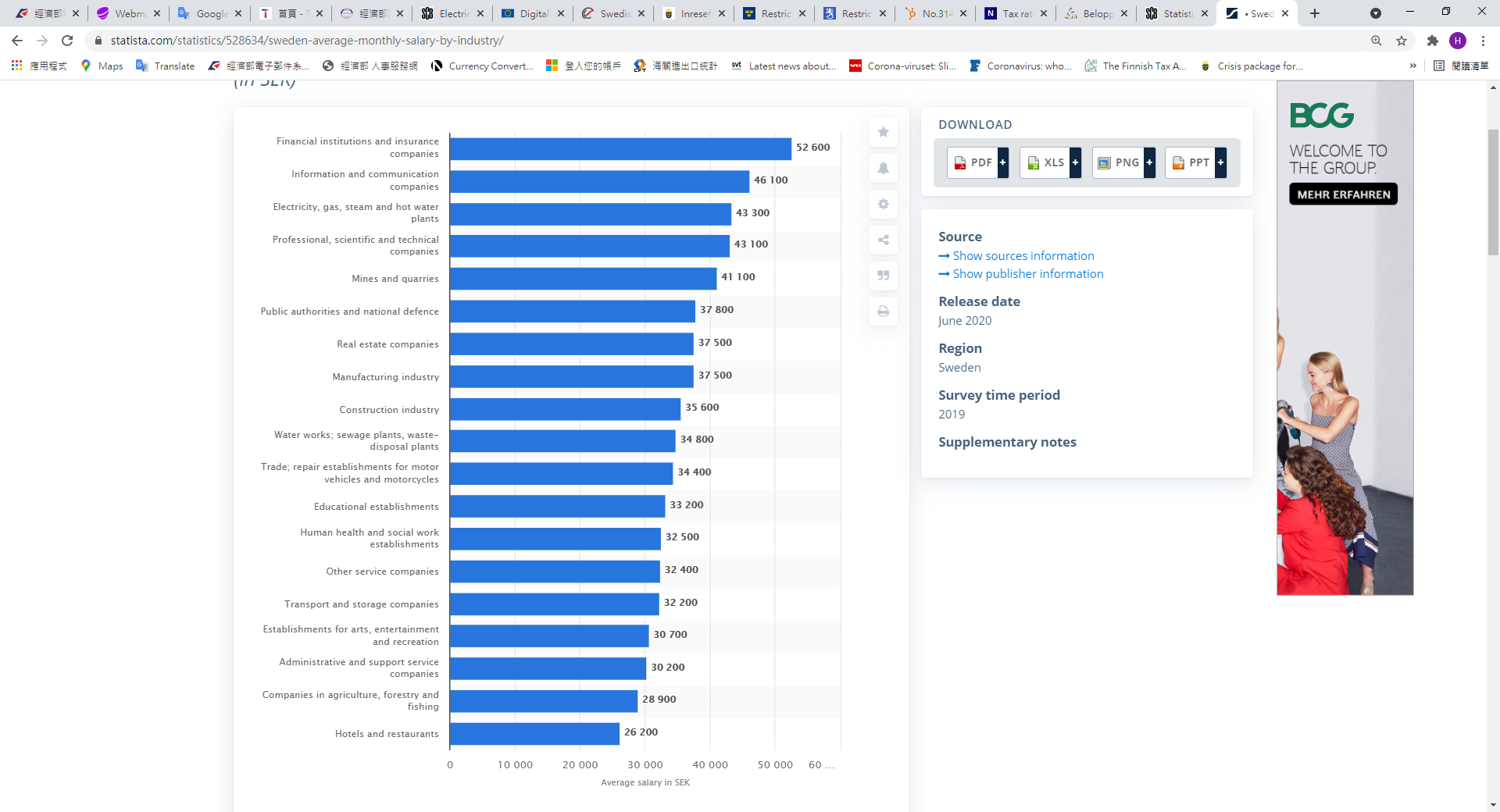 資料來源：Statista.com （目前尚無2020年資訊，2019年為最新資料）第捌章　簽證、居留及移民一、簽證、居留及移民規定自2011年起持我國護照者可免簽赴申根國家（包括瑞典）觀光旅遊，無須再申請簽證，然相關工作或居留仍需要申請，瑞典之居留簽證取得及移民相關規定及手續如下：居留簽證之取得：（一）申請條件下列人士可申請居留簽證１、已受僱於瑞典公司或獲准入學瑞典學校者。２、即將或已經與瑞典人士結婚或已有同居關係者。３、其父母已經居住在瑞典的未成年（未滿18歲）未婚子女。４、有移民瑞典的近親（此項規定較為嚴苛，必須是與此近親在其移民前有同住及依賴關係的申請人，申請人必須於此近親獲得永久居留權同時申請居留證）。（二）申請方法１、申請人可透過瑞典移民局網路作業線上繳交申請文件，或親自至瑞典大使館或辦事處送繳相關申請文件，包括申請表、護照、2張同護照尺寸且6個月內拍攝的照片，以及繳納規費等。負責我國人案件之瑞典大使館為瑞典駐曼谷大使館。瑞典在臺商務辦事處相關資訊：https://www.business-sweden.com/markets/asia-pacific/taiwan/consular-services-for-taiwanese-citizen/２、瑞典移民局收件後，會以電子郵件通知申請人最後決定，屆時申請人可親自至瑞典大使館或辦事處取得紙本許可（較費時、費力），或聯絡瑞典大使館或辦事處以email獲得該許可書電子檔。另我國人因可免簽赴瑞典旅遊，可持該紙本許可或列印電子許可書入境後，提前線上預約盡早赴移民局進行現場拍照及指紋等身分登錄，並在前往瑞典國稅局登錄申請人口號碼後，方可正式取得合法居留身分。視案件狀況進行必要之面談或補繳證明文件。３、申請人必須據實填寫資料。 （三）簽證有效期限１、工作居留或就學居留簽證效期因工作合約及學校學程而異，為3個月到2年不等，視瑞典方（資方或校方）提供之文件而定，最長效期為2年，若須留瑞更久時間，則須於期限前3個月至6個月辦理延簽。２、如果申請人與申請關係人於原居住地已有結婚或同居之事實關係，申請人可申請取得永久居留證。３、如果申請人與申請關係人無前述條件，申請人可取得1年至2年的居留證。申請人必須於簽證到期前，申請延簽，如果申請人與申請關係人仍居住同處，即可申請取得永久居留證。４、獲居留證者，如具有工作能力，於取得居留證的同時，亦取得工作許可。（四）承辦相關單位瑞典駐泰國曼谷大使館：www.swedenabroad.se/bangkok移民局（Migrationsverket）：www.migrationsverket.se國稅局（Skatteverket）：www.skatteverket.se申請移民成為瑞典公民（一）申請條件申請人必須擁有下列條件，方可申請入籍瑞典：１、擁有可證明身分的文件（母國護照或任何可證明身分之文件正本）。２、年滿18歲。３、擁有永久居留證。４、在瑞典境內居住滿5年。５、能在瑞典照料自己生活。（二）申請方法將填寫完整且正確的申請表、母國護照、個人證明和費用收據一起以掛號信函郵寄至移民局，或於移民局官網進行線上申請作業。 （三）承辦相關單位移民局（Migrationsverket）：www.migrationsverket.se國稅局（Skatteverket）：www.skatteverket.se二、聘用外籍員工瑞典聘用外籍員工之相關規定承辦機關及申辦程序如下：（一）申請條件如因於其行業難以在當地尋得適當工作人員，而欲聘用歐盟地區以外工作人員的瑞典公司，必須先至工作局登錄工作申請許可。雇主必須擔保申請人的薪資保險和證明其僱用關係符合勞工法規定的相關僱用條件，而申請人於進入瑞典前則必須取得簽證及居住場所。（二）申請方法申請人須取得特殊申請表，可上工作局網站列印，或由雇主至工作局領取，申請人應一併繳交申請表與英文或瑞典文的申請員工履歷表。如是第一次申請，請送交其原居住國家之瑞典大使館或辦事處（若申請人位於國內，負責我國人案件為瑞典駐曼谷大使館），或上移民局網站申請。若是為延長工作簽證，則是將申請表和履歷表郵寄或繳交至移民局，或至移民局網站進行亦可。（三）簽證有效期限一般工作簽證有效期限為12個月，如因勞動市場之勞力短缺，可特殊申請18個月工作簽證。若是基於合作或交換計畫，可申請最長至4年的工作簽證。申請人欲攜眷前往，工作簽證必須至少為6個月以上之效期，方可為家人個別申請居留簽證。（四）承辦相關單位工作局：www.ams.se移民局：www.migrationsverket.se三、子女教育在瑞典外商之子女就讀的學校，大多為雙語或單語的國際學校。若是單語國際學校，多以英語為主要教授學習之語言。雙語國際學校則包括多數的英語及瑞典語國際學校，以及少數的德語及瑞典語國際學校。依學校財源取得方式，可將學校分為政府補助和獨立財務來源等2類學校。臺商可依需求為子女安排就讀單語或雙語的國際學校，或直接就讀當地學校（基本上免費，並為純瑞典文教學），下列僅列舉位於斯德哥爾摩市中心並擁有悠久歷史的Stockholm International School，以及位於瑞典第2大城哥德堡的The English School Gothenburg，以供參考。（一）斯德哥爾摩國際學校（Stockholm International School）     https://intsch.se/位於市中心一座小山丘上的Stockholm International School，不僅旁有公園及國家圖書館，也靠近許多博物館和歷史遺跡，創校於1951年，是一間擁有70年歷史的英語國際學校。宗旨除了協助學生增加在學術層面的知識及學習技術外，更注重培養學生的正確價值觀，以及對多元文化的尊重及包容心。學校涵蓋幼稚園到高中年級，目前約有670名學生，師生比為5:1（每5個學生即有1位老師），擁有來自逾30個國家約160教職員，學生則來自逾60個國家，許多大使館職員或國際研究人員的子女亦選擇該校就讀，也有當地瑞典籍學生。學校為非營利基金會所創設，由委員會（Board of Trustees）統籌經營，另有父母教師委員會，負責招攬新生、迎接新生家庭和募款。該校提供小學到初中之學童全英語教學。幼稚園的教育重點在學術、體能、情緒、社交及精神層面，並根據幼兒的現階段及未來需求，設計課程及學園環境。國小年級涵蓋1年級至5年級，課程（IPC）將所有學科依學習目的、學生興趣、瞭解與吸收設計成不同單元，所有的國小學生依年齡分成3個組別（5~7、7~9、9~12），不同單元及不同組別的學習成果為初中的課程打下良好基礎。初中涵蓋6年級至10年級，課程（MYP）重點強調國際認知、負責的公民知識、如何學習的重要性，以及溝通知識，學科則包括數學、科學、美術、人文學科、英文、法文或德文、科技及物理，額外學科則有瑞典文和電腦。高中則提供兩年的國際學士課程（IB，International Baccalaureate），其IB成績高出世界平均，學科分成六個組別：語言A組、語言B組、社會科學組（歷史、心理學、經濟學）、自然科學組（物理、生物學、地球科學）、數學組，以及綜合組（化學、視覺藝術、地理）。（二）哥德堡英文學校（The English School Gothenburg）  https://www.theenglishschool.se/最初由英國駐哥德堡總領事於1958年所成立的The English School Gothenburg，已有逾60年歷史，也是英語國際學校，由政府補助，受瑞典教育局監督管轄。The English School Gothenburg提供給學生自然的校園，有草地、林地遊樂地、樹林、慢跑道，以及3公里外的海灘。學校由委員會統籌管理，依瑞典的國家課程綱領，傳授學生知識與技術。教學主旨在於引導學生的學習技巧和技術，幫助學生從不同學科中（英文、歷史、地理、生物、科技、家庭理財、數學、瑞典文、法文或德文、體育、音樂、衛生教育、宗教導引），激發創造力、建立自信、了解合作精神，並提高英文程度。學生來自逾40個不同的國家，其中有約20%的學生來自企業外派員工的家庭，學生年齡包含從3歲的幼稚園幼兒到16歲的國中年級。（三）瑞典其他有關英語／瑞典語雙語國際學校或英語單語國際學校，以及其他高等教育機構等相關資訊，請參考下列網站資訊：https://www.international-schools-database.com/https://www.iss.edu/https://studyinsweden.se/第玖章　結論瑞典位居北歐中心點，為斯堪地那維亞半島之首，與波羅的海各國長期維持穩定的政治、文化及經貿關係。瑞典係北歐最大經濟體，擁有完善的基礎建設、創新能力強、法令公開透明、英語教育普及（居民英語程度佳）、資通訊科技發達、高端人才及產業聚落多，有許多值得合作發展的商機，且整體生活環境佳、社會平等、治安相對良好等，自然吸引全球跨國企業以瑞典為其北歐營運中心，其運籌範圍甚至及於俄羅斯西部及波羅的海國家。運輸方面，無論公路、鐵路、海運或空運，瑞典均俱完整的設施及效率，該國亦是北歐地區的物流管理基地，向東延伸到俄羅斯及波羅的海諸國，歐洲運往這些國家的各國貨物當中，約有50%須經過瑞典。對鄰近主要北歐城市及波蘭、德國的沿海區域，瑞典都可以陸運或海運12小時內提供服務，而位在西方的俄羅斯及波羅的海國家則不超過24小時。位於瑞典南部馬爾摩與丹麥哥本哈根的Oresund橋更將瑞典與歐陸連結起來，加強瑞典在北歐的運籌條件，彰顯其重要性。瑞典業者以其網際網路及電子資料交換機制見長，包括貨物追蹤、及時交貨及整合性的供應鏈解決方案。總而言之，瑞典是適合投資及商旅的目的地，惟因當地物價、人力成本及稅賦偏高，目前在瑞典投資或經商之我國廠商較少，我商多以瑞典作為研發中心及北歐銷售服務據點。附錄一　我國在當地駐外單位及臺（華）商團體駐瑞典代表處經濟組（Economic Division, Taipei Mission in Sweden）地址：Wenner-Gren Center, 19tr., Sveavägen 166, 113 46 Stockholm, Sweden電話：+46-8-348 737電子郵件：economic@tmis.se網址：https://www.roc-taiwan.org/se_en/post/59.html瑞典臺灣商會（Taiwanese Chamber of Commerce in Sweden）電子郵件： info@tccsweden.org、tccs.sweden@gmail.com網址：https://www.tccsweden.org附錄二　當地重要投資相關機構瑞典貿易暨投資委員會（Business Sweden）電話：+46-8-588 660 00網址：www.business-sweden.se瑞典移民局（Migrationsverket）電話：+46-771 235 235網址：www.migrationsverket.se瑞典國稅局（Skatteverket）電話：+46-771 567 567網址：www.skatteverket.se附錄三　當地外人投資統計單位：百萬瑞典克朗資料來源：瑞典統計局附錄四　我國廠商對當地國投資統計年度別統計表資料來源：經濟部投資審議委員會年度別及產業別統計表單位：千美元資料來源：經濟部投資審議委員會附錄五　其他重要資料臺瑞典重要雙邊協議/備忘錄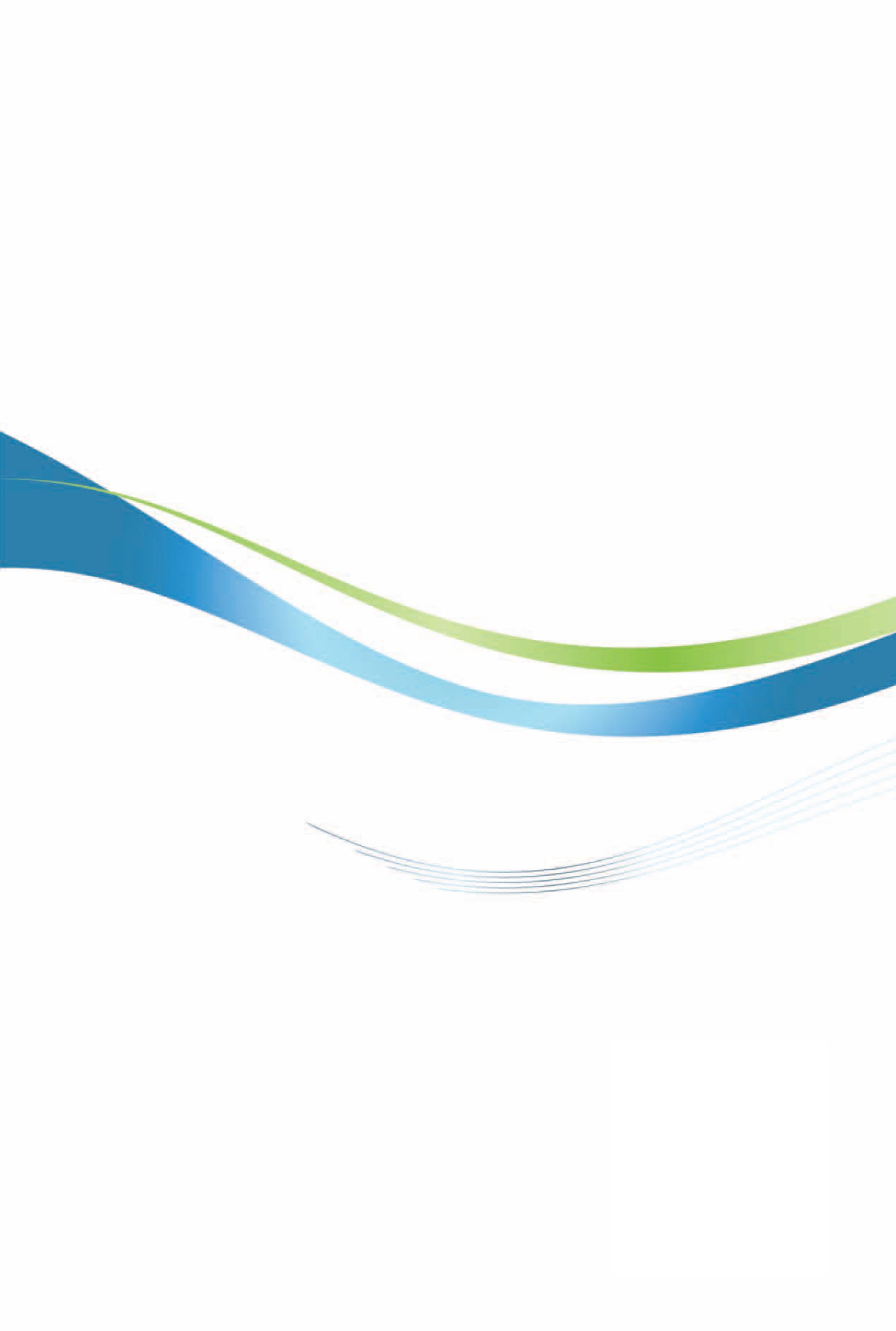 瑞典投資環境簡介Investment Guide to Sweden經濟部投資業務處  編印感謝駐瑞典代表處經濟組協助本書編撰自  然 人  文自  然 人  文地理環境位於北歐斯堪地那維亞半島，西鄰挪威，北接芬蘭，東臨波斯尼亞海灣和波羅的海，南以歐雷松大橋連接丹麥哥本哈根。國土面積44萬9,964平方公里氣候瑞典位處高緯度，北極穿越其北部地區，屬大陸型寒帶氣候，南北差異大，愈北愈乾燥寒冷，冬季酷寒，夏季涼爽。然因受北大西洋暖流影響，瑞典氣候比同緯度的其它國家及地區溫暖。1月份瑞典南部平均氣溫為攝氏零下1度，北部為零下14度，首都斯德哥爾摩位於中南部，冬季從11月起至次年3月底結束，冬季平均氣溫為零下5度且降雪多。惟近年因氣候變遷，每年降雪量差異甚大，前年冬季（2019年12月至2020年3月）斯德哥爾摩幾無積雪，僅極少量降雪，去年冬季（2020年12月至2021年3月）斯德哥爾摩則恢復正常降雪量。7月份大部分地區平均氣溫為15到20度，斯德哥爾摩平均氣溫約18度左右，惟近年因氣候變遷，夏季氣溫屢創新高，2018年7月更出現35度高溫，造成相關空調設備供不應求，當年高溫引發數起森林大火，燒毀林地價值約8.8億瑞典克朗（折合新臺幣約31億元）。種族瑞典人為主，少數芬蘭人及薩米人（Sami）人口結構1,038萬5,347人（2021/02），比2020年2月增加約0.5%，增加46,979人，其中約88%擁有外國背景，僅12%為純瑞典背景，人口男女比例約各半（男性僅比女性多約6.6萬人），17歲以下人口占21.1%，65歲以上人口占20.1%，已屬超高齡社會。教育普及程度在瑞典25歲至64歲的人口中，約4成擁有相當於學士學位以上之學歷，相當於三年全日制學習。目前男女就學比例約各半。瑞典境內共有39所公私立大專院校。語言瑞典語及英語宗教基督教路德教派首都及重要城市Stockholm（首都）、Gothenburg（第一大港、第二大城暨工業重鎮）、Malmö（第三大城暨瑞典與丹麥樞紐）政治體制君主立憲，主要政黨包括：社會民主黨、溫和黨、中央黨、自由黨、基民黨、綠黨、左黨投資主管機關Business Sweden經  濟  概  況經  濟  概  況幣制瑞典克朗（Swedish Kronor；SEK）國內生產毛額US$ 5,379億9,592萬（2020）經濟成長率-2.8%（2020）平均國民所得US$ 5萬1,936元（2020）匯率US$1=SEK9.2037（2020年均）利率0.0%通貨膨脹率1.5%（2021年2月）產值最高前5大產業製造業、批發零售業、專業科技、不動產、資通訊出口總金額US$1,551億1,900萬（2020）主要出口產品交通工具（含轎車、卡車、巴士、聯結車及其零配件）、醫藥製品、原油石化相關產品、資通訊電子產品、木製品、漁產品、鐵礦石、紙製品、疫苗和微生物培養物等產品、機械設備主要出口國家挪威（10.65%）、德國（10.60%）、美國（8.46%）、丹麥（7.58%）、芬蘭（7.05%）、中國大陸（5.49%）、荷蘭（5.16%）、英國（5.14%）、法國（4.09%）、比利時（3.55%）進口總金額US$1,492億6,300萬（2020）主要進口產品交通工具（含轎車、卡車、巴士、聯結車及其零配件）、資通訊電子產品、原油石化相關產品、資料處理設備、漁產品、疫苗和微生物培養物等產品、電器用品、家具、電線電纜、醫療材料及設備主要進口國家德國（18.18%）、荷蘭（9.84%）、挪威（9.61%）、丹麥（6.81%）、中國大陸（5.20%）、波蘭（4.71%）、芬蘭（4.70%）、比利時（4.43%）、英國（4.33%）、法國（3.81%）排名國家1瑞典2丹麥3新加坡4荷蘭5瑞士6芬蘭7挪威8美國9德國10英國公司註冊向瑞典公司登記局辦理公司註冊，並取得法人身分及統一編號（詳細資料：http://www.bolagsverket.se/en）稅務登記持公司統一編號向瑞典國稅局登記（詳細資料：https://www.skatteverket.se/servicelankar/otherlanguages/inenglish/businessesandemployers/registeringabusiness.4.12815e4f14a62bc048f5179.html）申請特定許可證依據所設立公司的不同執業項目，可能須向各目事業主管機關申請許可證或辦理登記（可向瑞典企業局登記查詢各項許可：https://www.verksamt.se/en/web/international/starting/registration-and-tax）區域（省）工廠/廠房加油站或工作坊倉庫建築物Stockholm8,2185,88910,758Uppsala6,8099,7631,303Södermanland5,1601,8725,924Östergötland7,5019501,463Jönköping3,7862,3032,085Kronoberg4,5465052,687Kalmar2,1202,3452,219Gotland3401,9821,185Blekinge3,0615,5353,650Skåne10,5694,3866,330Halland7,7811,56719,580Västra Götaland4,4568,9533,083Värmland4,004975828Örebro4,9542,4581,887Västmanland5,0042,0007,800Dalarna2,8832,104871Gävleborg2,5591,8072,617Västernorrland8,1291,8541,649Jämtland1,453635496Västerbotten4,9421,2922,393Norrbotten3,6331,110392區域（省）無地上建物有地上建物Stockholm1,9885,670Uppsala1,3774,207Södermanland2,7664,359Östergötland3253,637Jönköping3,0843,854Kronoberg2,0762,685Kalmar2,6662,856Gotland4793,577Blekinge2,3462,454Skåne2,4733,662Halland3,1804,086Västra Götaland1,9783,117Värmland1,3441,866Örebro2,2682,111Västmanland2,3793,477Dalarna1,1081,960Gävleborg1,1631,827Västernorrland1,2201,652Jämtland2,1731,666Västerbotten1,4761,583Norrbotten1,2621,578國家別2020201920182017國家別金額金額金額金額盧森堡104,47622,294-32,074-16,767美國51,142-28,692-20,625-31,353荷蘭36,06517,96813,447-14,834中國大陸31,19910,17214,43746,646英國20,34530,03510,12951,331丹麥15,1886,90327,16511,280芬蘭9,5478,26914,7162,580比利時7,7796,030-151-3,374賽普勒斯4,748-1,2780-4,109波蘭2,34411,9954,2726,502西班牙2,1532,946709-814挪威2,122-14,499-1,29815,159日本1,9244,51910,1847,888奧地利1,5362,4931,3676,562義大利1,1261,8010804年度件數金額（千美元）199211,00019941719950200199825332003021201011,2002011-2015002016111120170020180020190020201968總計74,039年　　度業　　別累計至2020累計至2020202020202019201920182018年　　度業　　別件數金額件數金額件數金額件數金額合計7 4,039 1 968 0 0 0 0 農林漁牧業0 0 0 0 0 0 0 0 礦業及土石採取業0 0 0 0 0 0 0 0 製造業1 1,000 0 0 0 0 0 0 　食品製造業0 0 0 0 0 0 0 0 　飲料製造業0 0 0 0 0 0 0 0 　菸草製造業0 0 0 0 0 0 0 0 　紡織業0 0 0 0 0 0 0 0 　成衣及服飾品製造業0 0 0 0 0 0 0 0 　皮革、毛皮及其製品製造業0 0 0 0 0 0 0 0 　木竹製品製造業0 0 0 0 0 0 0 0 　紙漿、紙及紙製品製造業0 0 0 0 0 0 0 0 　印刷及資料儲存媒體複製業0 0 0 0 0 0 0 0 　石油及煤製品製造業0 0 0 0 0 0 0 0 　化學材料製造業1 1,000 0 0 0 0 0 0 　化學製品製造業0 0 0 0 0 0 0 0 　藥品製造業0 0 0 0 0 0 0 0 　橡膠製品製造業0 0 0 0 0 0 0 0 　塑膠製品製造業0 0 0 0 0 0 0 0 　非金屬礦物製品製造業0 0 0 0 0 0 0 0 　基本金屬製造業0 0 0 0 0 0 0 0 　金屬製品製造業0 0 0 0 0 0 0 0 　電子零組件製造業0 0 0 0 0 0 0 0 　電腦、電子產品及光學製品製造業0 0 0 0 0 0 0 0 　電力設備製造業0 0 0 0 0 0 0 0 　機械設備製造業0 0 0 0 0 0 0 0 　汽車及其零件製造業0 0 0 0 0 0 0 0 　其他運輸工具製造業0 0 0 0 0 0 0 0 　家具製造業0 0 0 0 0 0 0 0 　其他製造業0 0 0 0 0 0 0 0 　產業用機械設備維修及安裝業0 0 0 0 0 0 0 0 電力及燃氣供應業0 0 0 0 0 0 0 0 用水供應及污染整治業0 0 0 0 0 0 0 0 營造業0 0 0 0 0 0 0 0 批發及零售業6 3,039 1 968 0 0 0 0 運輸及倉儲業0 0 0 0 0 0 0 0 住宿及餐飲業0 0 0 0 0 0 0 0 資訊及通訊傳播業0 0 0 0 0 0 0 0 金融及保險業0 0 0 0 0 0 0 0 不動產業0 0 0 0 0 0 0 0 專業、科學及技術服務業0 0 0 0 0 0 0 0 支援服務業0 0 0 0 0 0 0 0 公共行政及國防；強制性社會安全0 0 0 0 0 0 0 0 教育服務業0 0 0 0 0 0 0 0 醫療保健及社會工作服務業0 0 0 0 0 0 0 0 藝術、娛樂及休閒服務業0 0 0 0 0 0 0 0 其他服務業0 0 0 0 0 0 0 0 簽署日期協議/備忘錄名稱1990年9月5日互免海運事業所得稅議定書1994年1月10日貨品暫准通關協定1994年6月27日環境保護協定2001年6月8日避免所得稅雙重課稅及防杜逃稅協定2002年4月8日科技合作協議2009年6月23日能源合作瞭解備忘錄2019年9月26日生醫合作瞭解備忘錄